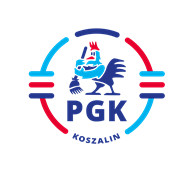 PRZEDSIĘBIORSTWO GOSPODARKI KOMUNALNEJ SPÓŁKA Z O.O. W KOSZALINIE75 -724 KOSZALIN    UL. KOMUNALNA 5SPECYFIKACJA  WARUNKÓW ZAMÓWIENIA Postępowanie o udzielenie zamówienia publicznego prowadzone w trybie podstawowym 
bez przeprowadzenia negocjacji,  na podstawie wymagań zawartych  w art. 275 pkt 1 ustawy z dnia 
11 września 2019 r. Prawo zamówień publicznych (Dz.U. z 2019 r. poz. 2019 z późn. zm.) zwanej dalej Ustawą PZP,pn.:ŚWIADCZENIE USŁUG W ZAKRESIE KOSZENIA ORAZ GRABIENIA TRAWNIKÓW NA TERENIE PARKÓW, ZIELEŃCÓW ORAZ W OBRĘBIE PASÓW DROGOWYCH ULIC 
NA TERENIE MIASTA KOSZALINAGłówne kody CPV:77314100-5 - Usługi w zakresie trawników              77300000-3  - Usługa ogrodnicza                                                                                              Zatwierdził:                                                                Zarząd PGK Sp. z o.o. w Koszalinie                                                              Anabelle Marcińczak              Tomasz Uciński                                                        ……………………………            ………………………………….                                                        Koszalin, dnia 25 maja 2021 r.  SPECYFIKACJA  WARUNKÓW ZÓWIENIAZAWARTOŚĆ :Rozdział I  Instrukcja dla Wykonawców Rozdział II Szczegółowy opis przedmiotu zamówienia Rozdział III Wzór umowy Rozdział IV Formularz ofertowy Załączniki:Załącznik nr 1do SWZ Oświadczenie składane przez Wykonawcę na podstawie art. 125 ust. 1 Ustawy PZP o niepodleganiu wykluczeniu oraz spełnianiu warunków udziału 
w postępowaniu. Załącznik nr 2do SWZ Oświadczenie dotyczące podwykonawcy niebędącego podmiotem, 
na którego zasoby powołuje się Wykonawca.Załącznik nr 3 do SWZ Oświadczenie składane na podstawie art. 108 ust. 1 pkt. 5 
Ustawy PZP. Rozdział IInstrukcja dla WykonawcówZamawiający 1.1.	Przedsiębiorstwo Gospodarki Komunalnej Spółka z o.o. w Koszalinie, 
75 -724 Koszalin ul. Komunalna 5, tel. 94/348-44-44 fax. 94/348-44-34 e-mail pgk@pgkkoszalin.pl lub anna.pienkowska@pgkkoszalin.pl NIP: 669-05-05-783,  
REGON: 330253984, Adres strony internetowej: http://www.pgkkoszalin.pl/ Adres profilu nabywcy: https://platformazakupowa.pl/pn/pgk_koszalin/proceedings   (dedykowana platforma zakupowa do obsługi komunikacji w formie elektronicznej pomiędzy Zamawiającym a Wykonawcami oraz składania ofert)Tryb udzielenie zamówieniaPostępowanie o udzielenie zamówienia publicznego prowadzone jest w trybie podstawowym bez przeprowadzenia negocjacji,  na podstawie wymagań zawartych  w art. 275 pkt 1 ustawy z dnia 11 września 2019 r. Prawo zamówień publicznych (Dz.U. z 2019 r. poz. 2019 z późn. zm.) zwanej dalej Ustawą PZP,2.1. Postępowanie prowadzone jest w trybie podstawowym na mocy 
art. 275 pkt 1) Ustawy PZP  oraz  Specyfikacji Warunków Zamówienia, zwanej  dalej SWZ. 2.2. Zamawiający  nie  przewiduje  wyboru  najkorzystniejszej  oferty  z  możliwością prowadzenia negocjacji.2.3. Zamawiający nie przewiduje aukcji elektronicznej. 2.4. Zamawiający nie przewiduje złożenia oferty w postaci katalogów elektronicznych.2.5. Zamawiający nie prowadzi postępowania w celu zawarcia umowy ramowej.2.6. Zamawiający nie zastrzega możliwości ubiegania się o udzielenie zamówienia wyłącznie przez Wykonawców, o których mowa w art. 94 ustawy Pzp. 2.7. Zamawiający przewiduje podział zamówienia na części.               2.8. Podstawa prawna opracowania specyfikacji warunków zamówienia:Prawo zamówień publicznych (Dz.U. z 2019 r. poz. 2019 z późn. zm.) Ustawa z dnia 
23 kwietnia 1964 r. Kodeks Cywilny (t.j. Dz. U. z 2020 r. poz. 1740  ze zm.) - jeżeli przepisy ustawy Pzp nie stanowią inaczej.Rozporządzenie Ministra Rozwoju Pracy i Technologii z dnia 23 grudnia 2020 roku 
w sprawie podmiotowych środków dowodowych oraz innych dokumentów 
lub oświadczeń, jakich może żądać Zamawiający od Wykonawcy (Dz.U.2020 r. poz. 2415)Rozporządzenie Prezesa Rady Ministrów z dnia 30 grudnia 2020 roku w sprawie sposobu sporządzania i przekazywania informacji oraz wymagań technicznych dla dokumentów elektronicznych oraz środków komunikacji elektronicznej w postępowaniu o udzielenie zamówienia publicznego lub konkursie (Dz.U.2020 r. poz. 2452).Zamawiający  nie wymaga, zgodnie z art. 95 ust. 1 ustawy PZP, zatrudnienia 
przez Wykonawcę lub Podwykonawcę na podstawie umowy o pracę (w pełnym wymiarze czasu pracy, w oparciu o umowę o pracę w sposób określony w art. 22 §1 ustawy z dnia 26 czerwca 1974 r. - Kodeks Pracy (Dz. U. z 2020 r. poz. 1320) osób wykonujących czynności w zakresie realizacji zamówienia.  3.	Przedmiot zamówienia 3.1.    ŚWIADCZENIE USŁUG W ZAKRESIE KOSZENIA ORAZ GRABIENIA  TRAWNIKÓW NA TERENIE   PARKÓW, ZIELEŃCÓW ORAZ W OBRĘBIE PASÓW DROGOWYCH ULIC NA TERENIE MIASTA KOSZALINA3.2.	Oznaczenie wg Wspólnego Słownika Zamówień CPV:              77314100-5 - Usługi w zakresie trawników            77300000-3  -  Usługa ogrodnicza3.3.	Miejsce realizacji zamówienia: Teren miasta  Koszalina. 3.4.	Rodzaj zamówienia: Usługa. 3.5.	Przedmiot zamówienia obejmuje:       Szczegółowy opis przedmiotu zamówienia zawarty został w  Rozdziale II SWZ, 4.	Zamówienia o których mowa w art.  214 ust.  1 pkt 7) Ustawy PZP:             Nie przewiduje się.5.	Termin wykonania zamówienia:Dla części I ,części II, części III ,części IV   od dnia zawarcia umowy  do dnia 31 października 2022 roku lub do dnia wyczerpania  środków finansowych przeznaczonych na wykonanie przedmiotu umowy.  Dla części Vod dnia zawarcia umowy  do dnia 30 września 2022 roku lub do dnia wyczerpania  środków finansowych przeznaczonych na wykonanie przedmiotu umowy.  Dla części VIod dnia zawarcia umowy  do dnia 30 września 2022 roku lub do dnia wyczerpania  środków finansowych przeznaczonych na wykonanie przedmiotu umowy.  Dla części VIIod dnia zawarcia umowy  do dnia 31 października 2022 roku lub do dnia wyczerpania  środków finansowych przeznaczonych na wykonanie przedmiotu umowy.  Dla części VIIIod dnia 01 stycznia 2022 roku do dnia 31 marca 2022 roku lub do dnia wyczerpania  środków  finansowych przeznaczonych na wykonanie przedmiotu umowy.  6.	Warunki udziału w postępowaniu :6.1. O udzielenie zamówienia mogą ubiegać się Wykonawcy, którzy:1)    nie podlegają wykluczeniu;2) spełniają warunki udziału w postępowaniu określone przez Zamawiającego 
w ogłoszeniu o zamówieniu i niniejszej SWZ, :Zamawiający nie określa warunków udziału w postępowaniu i nie wymaga od wykonawcy podmiotowych środków dowodowych na potwierdzenie spełniania tych warunków.7.	Podstawy wykluczenia z postepowania. Z postępowania o udzielenie zamówienia wyklucza się Wykonawców, w stosunku 
do których zachodzi którakolwiek z okoliczności wskazanych w art. 108 ust. 1 
ustawy Pzp;7.1. Z postępowania o udzielenie zamówienia wyklucza się wykonawcę:1) będącego osobą fizyczną, którego prawomocnie skazano za przestępstwo:a) udziału w zorganizowanej grupie przestępczej albo związku mającym na celu popełnienie przestępstwa lub przestępstwa skarbowego, o którym mowa w art. 258 Kodeksu karnego,b) handlu ludźmi, o którym mowa w art. 189a Kodeksu karnego,c) o którym mowa w art. 228–230a, art. 250a Kodeksu karnego lub w art. 46 
lub art. 48 ustawy z dnia 25 czerwca 2010 r. o sporcied) finansowania przestępstwa o charakterze terrorystycznym, o którym mowa 
w art. 165a Kodeksu karnego, lub przestępstwo udaremniania lub utrudniania stwierdzenia przestępnego pochodzenia pieniędzy lub ukrywania ich pochodzenia, o którym mowa w art. 299 Kodeksu karnego,e) o charakterze terrorystycznym, o którym mowa w art. 115 § 20 Kodeksu karnego, lub mające na celu popełnienie tego przestępstwa,f) pracy małoletnich cudzoziemców, o którym mowa w art. 9 ust. 2 ustawy z dnia 15 czerwca 2012 r. o skutkach powierzania wykonywania pracy cudzoziemcom przebywającym wbrew przepisom na terytorium Rzeczypospolitej Polskiej 
(Dz. U. poz. 769), g) przeciwko obrotowi gospodarczemu, o których mowa w art. 296–307 Kodeksu karnego, przestępstwo oszustwa, o którym mowa w art. 286 Kodeksu karnego, przestępstwo przeciwko wiarygodności dokumentów, o których mowa 
w art. 270–277d Kodeksu karnego, lub przestępstwo skarbowe,h) o którym mowa w art. 9 ust. 1 i 3 lub art. 10 ustawy z dnia 15 czerwca 2012 r. 
o skutkach powierzania wykonywania pracy cudzoziemcom przebywającym wbrew przepisom na terytorium Rzeczypospolitej Polskiej – lub za odpowiedni czyn zabroniony określony w przepisach prawa obcego;2) jeżeli urzędującego członka jego organu zarządzającego lub nadzorczego, wspólnika spółki w spółce jawnej lub partnerskiej albo komplementariusza w spółce komandytowej lub komandytowo-akcyjnej lub prokurenta prawomocnie skazano 
za przestępstwo, o którym mowa w pkt 1;3) wobec którego wydano prawomocny wyrok sądu lub ostateczną decyzję administracyjną o zaleganiu z uiszczeniem podatków, opłat lub składek 
na ubezpieczenie społeczne lub zdrowotne, chyba że wykonawca odpowiednio przedupływem terminu do składania wniosków o dopuszczenie do udziału 
w postępowaniu albo przed upływem terminu składania ofert dokonał płatności należnych podatków, opłat lub składek na ubezpieczenie społeczne lub zdrowotnewraz z odsetkami lub grzywnami lub zawarł wiążące porozumienie w sprawie spłaty tych należności;4) wobec którego orzeczono zakaz ubiegania się o zamówienia publiczne;5) jeżeli zamawiający może stwierdzić, na podstawie wiarygodnych przesłanek, 
że wykonawca zawarł z innymi wykonawcami porozumienie mające na celu zakłócenie konkurencji, w szczególności jeżeli należąc do tej samej grupy kapitałowej w rozumieniu ustawy z dnia 16 lutego 2007 r. o ochronie konkurencji 
i konsumentów, złożyli odrębne oferty, oferty częściowe lub wnioski o dopuszczenie do udziału w postępowaniu, chyba że wykażą, że przygotowali te oferty lub wnioski niezależnie od siebie;6) jeżeli, w przypadkach, o których mowa w art. 85 ust. 1, doszło do zakłócenia konkurencji wynikającego z wcześniejszego zaangażowania tego wykonawcy 
lub podmiotu, który należy z wykonawcą do tej samej grupy kapitałowej 
w rozumieniu ustawy z dnia 16 lutego 2007 r. o ochronie konkurencji i konsumentów, chyba że spowodowane tym zakłócenie konkurencji może być wyeliminowane w inny sposób niż przez wykluczenie wykonawcy z udziału w postępowaniu o udzielenie zamówienia.7.2. Wykonawca może zostać wykluczony przez zamawiającego na każdym etapie postępowania o udzielenie zamówienia. 7.3. w art. 109 ust. 1 pkt. 4 Pzp, tj.:a) w stosunku do którego otwarto likwidację, ogłoszono upadłość, któregoaktywami zarządza likwidator lub sąd, zawarł układ z wierzycielami, któregodziałalność gospodarcza jest zawieszona albo znajduje się on w innej tegorodzaju sytuacji wynikającej z podobnej procedury przewidzianej w przepisachmiejsca wszczęcia tej procedury;8.	Oświadczenia i dokumenty, jakie Wykonawcy są zobowiązani dostarczyć zamawiającemu w celu potwierdzenia spełniania warunków udziału w postępowaniu oraz wykazania braku podstaw do wykluczenia. 8.1.Do oferty Wykonawca zobowiązany jest dołączyć aktualne na dzień składania ofert oświadczenie o spełnianiu warunków udziału w postępowaniu oraz o braku podstaw do wykluczenia z postępowania -załącznik nr 1  do  SWZ;8.2.Informacje zawarte w oświadczeniu, o którym mowa w pkt 8.1 powyżej stanowią wstępne potwierdzenie, że Wykonawca nie podlega wykluczeniu oraz spełnia warunki udziału w postępowaniu.8.3. W zakresie nieuregulowanym ustawą Pzp lub niniejszą SWZ do oświadczeń 
i dokumentów składanych przez Wykonawcę w postępowaniu zastosowanie mają 
w szczególności przepisy rozporządzenia Ministra Rozwoju Pracy i Technologii 
z dnia 23 grudnia 2020 roku w sprawie podmiotowych środków dowodowych oraz innych dokumentów lub oświadczeń, jakich może żądać Zamawiający od Wykonawcy.8.5.Zamawiający wezwie Wykonawcę, którego oferta zostanie oceniona najwyżej, do złożenia w wyznaczonym terminie, nie krótszym niż 5 dni od dnia wezwania, podmiotowych środków dowodowych, aktualnych na dzień ich złożenia.Podmiotowe środki dowodowe wymagane od wykonawcy, o których mowa 
powyżej obejmują:8.5.1.oświadczenie Wykonawcy w zakresie art. 108 ust. 1 pkt 5)  ustawy Pzp, o braku przynależności do tej samej grupy kapitałowej, w rozumieniu ustawy z dnia 16 lutego 2007 roku o ochronie konkurencji i konsumentów, z innym Wykonawcą, który złożył odrębną ofertę, ofertę częściową lub wniosek o dopuszczenie do udziału 
w postępowaniu, albo oświadczenia o przynależności do tej samej grupy kapitałowej wraz z dokumentami lub informacjami potwierdzającymi przygotowanie oferty, oferty częściowej lub wniosku o dopuszczenie do udziału w postępowaniu niezależnie od innego wykonawcy należącego do tej samej grupy kapitałowej - załącznik nr 3 do  SWZ;8.5.2. odpis lub informacja z Krajowego Rejestru Sądowego lub z Centralnej Ewidencjii Informacji o Działalności Gospodarczej, w zakresie art. 109 ust. 1 pkt 4 ustawy,sporządzonych nie wcześniej niż 3 miesiące przed jej złożeniem, jeżeli odrębneprzepisy wymagają wpisu do rejestru lub ewidencji;Jeżeli Wykonawca ma siedzibę lub miejsce zamieszkania poza terytorium Rzeczypospolitej Polskiej, zamiast dokumentu, o którym mowa w pkt. 8.5.2., składadokument lub dokumenty wystawione w kraju, w którym wykonawca ma siedzibę 
lub miejsce zamieszkania, potwierdzające odpowiednio, że nie otwarto jego likwidacji, nie ogłoszono upadłości, jego aktywami nie zarządza likwidator lub sąd, nie zawarł układu z wierzycielami, jego działalność gospodarcza nie jest zawieszona ani nie znajduje się on w innej tego rodzaju sytuacji wynikającej z podobnej procedury przewidzianej w przepisach miejsca wszczęcia tej procedury. Dokument, o którym mowa powyżej, powinien być wystawiony nie wcześniej niż 3 miesiące przed jego złożeniem.Jeżeli w kraju, w którym Wykonawca ma siedzibę lub miejsce zamieszkania, 
nie wydaje się dokumentów, o których mowa w pkt. 8.5.2., zastępuje się je w całości lub części dokumentem zawierającym odpowiednio oświadczenie Wykonawcy, 
ze wskazaniem osoby albo osób uprawnionych do jego reprezentacji, 
lub oświadczenie osoby, której dokument miał dotyczyć złożone pod przysięgą,
lub jeżeli w kraju, w którym Wykonawca ma siedzibę lub miejsce zamieszkania 
nie ma przepisów o oświadczeniu pod przysięgą, złożone przed organem sądowym lub administracyjnym, notariuszem, organem samorządu zawodowego 
lub gospodarczego właściwym ze względu na siedzibę lub miejsce zamieszkania Wykonawcy.9.	Poleganie na zasobach innych podmiotów Nie dotyczy w zakresie polegania na spełnieniu warunków udziału w postepowaniu.10.	Informacja dla Wykonawców wspólnie ubiegających się o udzielenie zamówienia  10.1. Wykonawcy wspólnie ubiegający się o udzielenie zamówienia ustanawiają pełnomocnika do reprezentowania ich w postępowaniu albo do reprezentowania ich w postępowaniu i zawarcia umowy.10.2. Pełnomocnictwo, o którym mowa w pkt. 1 należy dołączyć do oferty.10.3. Wszelką korespondencję w postępowaniu zamawiający kieruje 
do pełnomocnika. 10.4. Sposób składania dokumentów przez wykonawców wspólnie ubiegających się
o udzielenie zamówienia został określony w punkcie 8. Rozdział I  SWZ.10.5. Wspólnicy spółki cywilnej są wykonawcami wspólnie ubiegającymi się 
o udzielenie zamówienia i mają do nich zastosowanie zasady określone w pkt 1 – 4.10.6. Przed zawarciem umowy wykonawcy wspólnie ubiegający się o udzielenie zamówienia będą mieli obowiązek przedstawić zamawiającemu kopię umowy regulującej współpracę tych wykonawców, zawierającą, co najmniej:1)	zobowiązanie do realizacji wspólnego przedsięwzięcia gospodarczego obejmującego swoim zakresem realizację przedmiotu zamówienia,2)	określenie zakresu działania poszczególnych stron umowy,3)	czas obowiązywania umowy, który nie może być krótszy, niż okres obejmujący realizację zamówienia.10.7. W przypadku, o którym mowa w art. 117 ust. 4 ustawy wykonawcy wspólnie ubiegający się o udzielenie zamówienia składają wraz z oferta oświadczenie, z którego wynika, które roboty budowlane, dostawy lub usługi wykonają poszczególni wykonawcy.11.	Informacje o środkach komunikacji elektronicznej, przy użyciu których Zamawiający będzie komunikował się z Wykonawcami oraz informacje 
o wymaganiach technicznych i organizacyjnych sporządzania, wysyłania i odbierania korespondencji elektronicznej. 11.1.	Informacje ogólne11.1.1.	Komunikacja w postępowaniu o udzielenie zamówienia, w tym składanie ofert, wymiana informacji oraz przekazywanie dokumentów lub oświadczeń między Zamawiającym, a Wykonawcą, z uwzględnieniem wyjątków określonych w ustawie Pzp, odbywa się przy użyciu środków komunikacji elektronicznej. Przez środki komunikacji elektronicznej rozumie się środki komunikacji elektronicznej zdefiniowane w ustawie z dnia 18 lipca 2002 roku o świadczeniu usług drogą elektroniczną.11.1.2.	Ofertę, oświadczenia, o których mowa w art. 125 ust. 1 ustawy Pzp, podmiotowe środki dowodowe, pełnomocnictwa, zobowiązanie podmiotu udostępniającego zasoby sporządza się w postaci elektronicznej, w ogólnie dostępnych formatach danych, w szczególności w formatach .txt, .rtf, .pdf, .doc, .docx, .odt. Ofertę, a także oświadczenie o jakim mowa w pkt 8.1 składa się, pod rygorem nieważności, w formie elektronicznej opatrzonej kwalifikowanym podpisem elektronicznym, podpisem zaufanym lub podpisem osobistym.11.1.3.	W przedmiotowym postępowaniu komunikacja pomiędzy Zamawiającym 
a Wykonawcami, w szczególności składanie oświadczeń, wniosków, 
zawiadomień oraz przekazywanie informacji odbywa się przy użyciu 
środków komunikacji elektronicznej za pośrednictwem stronyhttps://platformazakupowa.pl/pn/pgk_koszalin/proceedings    zwanej dalej Platformą. Wykonawcy winni zapoznać się z regulaminem Platformy, znajdującym się na stronie https://platformazakupowa.pl/strona/1-regulamin  ,  oraz Instrukcjami dla Wykonawców: link: https://platformazakupowa.pl/strona/45-instrukcje  ,  w którym zawarto wymagania techniczne i organizacyjne wysyłania i odbierania dokumentów elektronicznych, elektronicznych kopii dokumentów i oświadczeń 
oraz informacji przekazywanych przy ich użyciu.11.1.4.	Wykonawca zamierzający wziąć udział w postępowaniu o udzielenie zamówienia publicznego,  powinien posiadać konto na Platformie. Rejestracja i konto na Platformie jest darmowe. Sposób założenia konta opisany został w instrukcji znajdującej się pod linkiem: https://docs.google.com/document/d/1CETIe4hPE_fnKCUjWGpnw9yWhdbtc0YTlqtgUxMAwRo/edit Wykonawca posiadający konto na Platformie ma dostęp do formularzy: złożenia, zmiany, wycofania oferty oraz do formularza do komunikacji.11.1.5.	Za datę przekazania oferty, wniosków, zawiadomień, dokumentów elektronicznych, oświadczeń lub elektronicznych kopii dokumentów lub oświadczeń 
oraz innych informacji przyjmuje się datę ich przekazania na strony https://platformazakupowa.pl/pn/pgk_koszalin/proceedings     11.1.6.	Osobą uprawnioną do porozumiewania się z Wykonawcami 
jest Pani Anna Pieńkowska 11.1.7.	W korespondencji kierowanej do Zamawiającego Wykonawcy powinni posługiwać się numerem referencyjnym przedmiotowego postępowania.11.1.8.	Zamawiający może również komunikować się z Wykonawcami za pomocą poczty elektronicznej, email: anna.pienkowska@pgkkoszalin.pl 11.1.9.	Dokumenty elektroniczne, składane są przez Wykonawcę za pośrednictwem „platformy zakupowej” jako załączniki. 11.2.	Przycisk na platformie zakupowej   “Wyślij wiadomość do zamawiającego” służy do: •	Zadawania pytań Zamawiającemu,•	Odpowiedzi na wezwanie do uzupełnienia oferty lub złożenia wyjaśnień,•	Przesłania odwołania/inne.11.2.1. Zamawiający preferuje komunikację elektroniczną.11.2.2. Komunikacja ustna dopuszczalna jest tylko w odniesieniu do informacji, które nie są istotne, w szczególności nie dotyczą ogłoszenia o zamówieniu lub dokumentów zamówienia oraz ofert, o ile jej treść jest udokumentowana. 11.2.3. Zamawiający będzie pisemnie dokumentował treść rozmów telefonicznych 
z wykonawcą.Właściwości technicznych urządzenia elektronicznego do składania ofert 
- administrator platformy zakupowej pod adresem: www.platformazakupowa.pl. 11.2.4.	Sposób sporządzenia dokumentów elektronicznych musi być zgody 
z wymaganiami określonymi w rozporządzeniu Prezesa Rady Ministrów z dnia 30 grudnia 2020 roku w sprawie sposobu sporządzania i przekazywania informacji oraz wymagań technicznych dla dokumentów elektronicznych oraz środków komunikacji elektronicznej w postępowaniu o udzielenie zamówienia publicznego lub konkursie oraz rozporządzeniu Ministra Rozwoju, Pracy i Technologii z dnia 23 grudnia 2020 roku w sprawie podmiotowych środków dowodowych oraz innych dokumentów 
lub oświadczeń, jakich może żądać zamawiający od wykonawcy.11.2.5.	Wykonawca może zwrócić się do Zamawiającego z wnioskiem 
o wyjaśnienie treści SWZ.12.	Opis sposobu przygotowania ofert oraz wymagania formalne dotyczące składanych oświadczeń i dokumentów. 12.1.	Wykonawca może złożyć tylko jedną ofertę.12.2.	Treść oferty musi odpowiadać treści SWZ.12.3.	Ofertę składa się na Formularzu Ofertowym -  Rozdział IV SWZ. 
Wraz z ofertą Wykonawca jest zobowiązany złożyć:•	Załącznik nr 1 Oświadczenie składane przez Wykonawcę na podstawie 
art. 125 ust. 1 Ustawy PZP o niepodleganiu wykluczeniu oraz spełnianiu warunków udziału w postępowaniu •	dokumenty, z których wynika prawo do podpisania oferty; odpowiednie pełnomocnictwa (jeżeli dotyczy).Załącznik nr 2 Oświadczenie dotyczące podwykonawcy niebędącego podmiotem, na którego zasoby powołuje się Wykonawca.12.4.	Oferta powinna być podpisana przez osobę upoważnioną do reprezentowania Wykonawcy, zgodnie z formą reprezentacji Wykonawcy określoną w rejestrze lub innym dokumencie, właściwym dla danej formy organizacyjnej Wykonawcy albo przez upełnomocnionego przedstawiciela Wykonawcy.12.5.	Oferta oraz pozostałe oświadczenia i dokumenty, dla których Zamawiający określił wzory w formie formularzy stanowiących załączniki do  SWZ -  zaleca się , aby złożone zostały zgodnie z  tymi wzorami.12.6.	Ofertę składa się pod rygorem nieważności w formie elektronicznej opatrzonej kwalifikowanym podpisem elektronicznym, podpisem zaufanym lub podpisem osobistym.12.7.	Oferta powinna być sporządzona w języku polskim. Każdy dokument składający się na ofertę powinien być czytelny.12.8.	Jeśli oferta zawiera informacje stanowiące tajemnicę przedsiębiorstwa w rozumieniu ustawy z dnia 16 kwietnia 1993 roku o zwalczaniu nieuczciwej konkurencji, Wykonawca powinien nie później niż w terminie składania ofert, zastrzec, że nie mogą one być udostępnione oraz wykazać, iż zastrzeżone informacje stanowią tajemnicę przedsiębiorstwa.12.9.	Sposób złożenia oferty, opisany został pod linkiem https://drive.google.com/file/d/1Kd1DttbBeiNWt4q4slS4t76lZVKPbkyD/view 12.10.	Jeżeli  dokumenty  elektroniczne,  przekazywane  przy  użyciu  środków  komunikacji elektronicznej,	zawierają informacje stanowiące tajemnicę przedsiębiorstwa w rozumieniu przepisów ustawy z dnia 16 kwietnia 1993 roku 
o zwalczaniu nieuczciwej konkurencji, Wykonawca, w celu utrzymania w poufności tych informacji, przekazuje je w wydzielonym i odpowiednio oznaczonym pliku, a następnie umieszcza w odpowiednim polu formularza „Tajemnica przedsiębiorstwa”12.11.	Do oferty należy dołączyć oświadczenie o niepodleganiu wykluczeniu, spełnianiu warunków udziału w postępowaniu w formie elektronicznej opatrzonej kwalifikowanym podpisem elektronicznym, podpisem zaufanym lub podpisem osobistym, a następnie przesłać wraz z plikami stanowiącymi ofertę.12.12.	Oferta może być złożona tylko do upływu terminu składania ofert.12.13.	Wykonawca może przed upływem terminu do składania ofert wycofać ofertę za pośrednictwem https://platformazakupowa.pl/pn/pgk_koszalin/proceedings       12.14.	Wykonawca po upływie terminu do składania ofert nie może skutecznie dokonać zmiany ani wycofać złożonej oferty.12.15.	Podmiotowe środki dowodowe lub inne dokumenty, w tym dokumenty potwierdzające umocowanie do reprezentowania, sporządzone w języku obcym przekazuje się wraz z tłumaczeniem na język polski.12.16.	Wszystkie koszty związane z uczestnictwem w postępowaniu, w szczególności z przygotowaniem i złożeniem oferty ponosi Wykonawca składający ofertę. Zamawiający nie przewiduje zwrotu kosztów udziału w postępowaniu.12.17. W celu potwierdzenia, że osoba działająca w imieniu wykonawcy jest umocowana do jego reprezentowania, zamawiający żąda od wykonawcy odpisu 
lub informacji z Krajowego Rejestru Sądowego, Centralnej Ewidencji i Informacji 
o Działalności Gospodarczej lub innego właściwego rejestru.Wykonawca nie jest zobowiązany do złożenia w/w dokumentów, jeżeli zamawiający może je uzyskać za pomocą bezpłatnych i ogólnodostępnych baz danych, o ile wykonawca wskazał dane umożliwiające dostęp do tych dokumentów w określonym miejscu formularza cenowegoW przypadku wskazania przez wykonawcę dostępności powyższych dokumentów pod określonymi adresami internetowymi ogólnodostępnych i bezpłatnych baz danych, zamawiający będzie żądał od wykonawcy przedstawienia tłumaczenia na język polski pobranych samodzielnie przez zamawiającego podmiotowych środków dowodowych.12.18. PEŁNOMOCNICTWO do reprezentowania Wykonawcy lub Wykonawców w przypadku, gdy:12.18.1. ofertę podpisuje inna osoba niż Wykonawca,12.18.2. ofertę składają wykonawcy ubiegający się wspólnie o udzielenie zamówienia publicznego którego treść winna wskazywać pełnomocnika oraz w potwierdzać jego umocowanie do reprezentowania wykonawców w postępowaniu lub do reprezentowania wykonawców w postępowaniu i zawarcia w ich imieniu umowy - dla ważności pełnomocnictwa wymaga się podpisu prawnie upoważnionych przedstawicieli każdego z wykonawców. Wszelka korespondencja będzie prowadzona wyłącznie z pełnomocnikiem.12.18.3. Pełnomocnictwo winno być złożone w formie oryginału podpisane kwalifikowanym podpisem elektronicznym, podpisem zaufanym lub podpisem osobistym lub poświadczone notarialnie.13.	Sposób obliczenia ceny 13.1. Wykonawca podaje cenę za realizację przedmiotu zamówienia zgodnie 
ze wzorem Formularza Ofertowego, stanowiącego Rozdział IV  SWZ.13.2. Cena ofertowa brutto musi uwzględniać wszystkie koszty związane z realizacją przedmiotu zamówienia zgodnie z opisem przedmiotu zamówienia oraz istotnymi postanowieniami umowy określonymi w niniejszej SWZ.13.3. Cena podana na Formularzu Ofertowym jest ceną ostateczną, niepodlegającą negocjacji i wyczerpującą wszelkie należności Wykonawcy wobec Zamawiającego związane z realizacją przedmiotu zamówienia.13.4. Cena oferty powinna być wyrażona w złotych polskich (PLN) z dokładnością do dwóch miejsc po przecinku.13.5. Zamawiający nie przewiduje rozliczeń w walucie obcej.13.6. Wyliczona cena oferty brutto będzie służyć do porównania złożonych ofert i do rozliczenia w trakcie realizacji zamówienia.13.7. Jeżeli została złożona oferta, której wybór prowadziłby do powstania 
u zamawiającego obowiązku podatkowego zgodnie z ustawą z dnia 11 marca 2004 r. o podatku od towarów i usług, (Dz. U. z 2020 r.,  poz. 106, ze zm.) dla celów zastosowania kryterium ceny lub kosztu zamawiający dolicza do przedstawionej 
w tej ofercie ceny kwotę podatku od towarów i usług, którą miałby obowiązek rozliczyć. 13.8. W ofercie, o której mowa w pkt 13.7. powyżej, Wykonawca ma obowiązek:•	poinformowania Zamawiającego, że wybór jego oferty będzie prowadził do powstania u Zamawiającego obowiązku podatkowego;•	wskazania nazwy (rodzaju) towaru lub usługi, których dostawa lub świadczenie będą prowadziły do powstania obowiązku podatkowego;•	wskazania wartości towaru lub usługi objętego obowiązkiem podatkowym Zamawiającego, bez kwoty podatku;•	wskazania stawki podatku od towarów i usług, która zgodnie z wiedzą Wykonawcy, będzie miała zastosowanie.14.	Wymagania dotyczące wadium.Zamawiający nie wymaga wniesienia wadium na żadną część zamówienia.15.	Termin związania ofertą. 15.1. Wykonawca zgodnie z art. 307  ust.1 ustawy Pzp będzie związany ofertą przez okres 30 dni, tj. do dnia 03 lipca  2021 roku. Bieg terminu związania ofertą rozpoczyna się wraz z upływem terminu składania ofert.15.2. W przypadku gdy wybór najkorzystniejszej oferty nie nastąpi przed upływem terminu związania ofertą wskazanego w pkt 15.1 powyżej, Zamawiający przed upływem terminu związania ofertą zwróci się jednokrotnie do Wykonawców 
o wyrażenie zgody na przedłużenie tego terminu o wskazywany przez niego okres, nie dłuższy niż 30 dni. Przedłużenie terminu związania ofertą wymagać będzie złożenia przez Wykonawcę pisemnego oświadczenia o wyrażeniu zgody na przedłużenie terminu związania ofertą.16.	Sposób i termin składania i otwarcia ofert .16.1.	Ofertę należy złożyć poprzez platformę zakupową, o której mowa 
w pkt. 12 SWZ, do dnia 04 czerwca 2021 roku, do godziny 09:00.16.2.	Otwarcie ofert nastąpi w dniu 04 czerwca 2021 roku, o godzinie 09:30.16.3.	Otwarcie ofert nastąpi poprzez użycie mechanizmu do odszyfrowania dostępnego na platformie zakupowej.16.4.	Niezwłocznie po otwarciu ofert Zamawiający udostępni na stronie internetowej prowadzonego postępowania informacje wymagane zgodnie z art. 222 ust. 5 Ustawy PZP. 16.5.	Najpóźniej przed otwarciem ofert, Zamawiający w myśl art. 222 ust. 4 Ustawy PZP  udostępni na stronie internetowej prowadzonego postępowania informację o kwocie, jaką zamierza przeznaczyć na sfinansowanie zamówienia.17.	Opis kryteriów oceny ofert.Za najkorzystniejszą zostanie uznana oferta z najniższą ceną. Kryterium  cena 100%    Waga 1%=1 pkt.Cena całego zamówienia; (C); waga 100 punktów,Razem ilość punktów; 100 punktów,Za najkorzystniejszą zostanie uznana oferta, nie podlegająca odrzuceniu, która otrzyma najwyższą liczbę punktów (P), przyznanych w ramach kryterium cena obliczona na podstawie poniższego wzoru:Cena(C) - waga 100 pkt.Kryterium „cena” będzie rozpatrywane na podstawie ceny całkowitej brutto podanej przez Wykonawcę w Formularzu oferty.Sposób przyznania punktów w kryterium „cena”:   Cmin.C = -------------- x 100    C bad		Gdzie:	C – ilość punktów jakie otrzyma oferta w kryterium cena	Cmin - najniższa cena brutto w ocenianych ofertach.	Cbad - cena brutto oferty badanej.Wynik działania zostanie zaokrąglony do dwóch miejsc po przecinku.Jeżeli nie będzie można dokonać wyboru oferty najkorzystniejszej z uwagi 
na to, że jeżeli zostaną złożone oferty o takiej samej cenie, Zamawiający wezwie Wykonawców, którzy złożyli te oferty, do złożenia w wyznaczonym terminie ofert dodatkowych.18.	Informacje o formalnościach, jakie powinny być dopełnione po wyborze oferty 
      w celu zawarcia umowy w sprawie zamówienia publicznego. 18.1. Wykonawca przed podpisaniem umowy na wezwanie Zamawiającego przedłoży:•	umowę regulującą współpracę – w przypadku złożenia oferty przez Wykonawców   wspólnie ubiegających się o zamówienie;•	pełnomocnictwo do zawarcia umowy, jeżeli nie wynika ono z treści oferty;dokument potwierdzający, że jest ubezpieczony od odpowiedzialności cywilnej w zakresie prowadzonej działalności związanej z przedmiotem zamówienia ze wskazaniem sumy gwarancyjnej tego ubezpieczenia nie mniejszej  niż 30 tysięcy złotych przez cały okres trwania umowy. 18.2. Zamawiający zawrze umowę w sprawie zamówienia publicznego w terminie określonym art. 308 ust. 2 lub ust. 3 Ustawy PZP.18.3. W przypadku wyboru oferty złożonej przez Wykonawców wspólnie ubiegających się o udzielenie zamówienia Zamawiający zastrzega sobie prawo żądania przed zawarciem umowy w sprawie zamówienia publicznego umowy regulującej współpracę tych Wykonawców.18.4. Wykonawca będzie zobowiązany do podpisania umowy w miejscu i terminie wskazanym przez Zamawiającego.18.A. Wymagania dotyczące zabezpieczenie należytego wykonania umowy.18.A.1.	Zamawiający nie wymaga od Wykonawcy wniesienia  zabezpieczenia należytego wykonania umowy.19.	Informacje o treści zawieranej umowy.19.1. Umowa zostanie zawarta w wyznaczonym przez Zamawiającego terminie i miejscu.19.2. Zamawiający wymaga, aby Wykonawca zawarł z nim umowę na zasadach określonych we wzorze umowy, określonym w Rozdziale  II SWZ.19.3.Zakazuje się istotnych zmian postanowień zawartej umowy w stosunku do treści oferty, na podstawie której dokonano wyboru Wykonawcy, chyba że wystąpią okoliczności, których nie można było wcześniej przewidzieć, a które przemawiają za koniecznością zmiany postanowień umowy określone we wzorze umowy zgodnie Rozdziale  III SWZ oraz art. 455 ustawy Pzp.19.4. Wykonawca zobowiązany jest wykazać zaistnienie okoliczności wskazanych 
we wzorze umowy poprzez przedłożenie stosownych ekspertyz, opinii, dokumentów, itp. z których będzie wynikać konieczność zmiany umowy.19.5.Wszelkie istotne zmiany treści umowy wymagają zgody obydwu stron i formy pisemnej w postaci aneksu pod rygorem nieważności.19.6. Wprowadzenie zmian nieistotnych w umowie wymagają formy pisemnej pod rygorem nieważności.19.7. Podpisanie aneksu do umowy wprowadzającego zmiany istotne powinno być poprzedzone, pod rygorem nieważności, sporządzeniem protokołu konieczności zawierającego uzasadnienie.19.8. Konsekwencją zmiany umowy (aneksowania) może być w szczególności zmiana terminu zakończenia realizacji zadania.20.	 Wizja lokalna  Zamawiający informuje, że złożenie oferty nie musi być poprzedzone odbyciem wizji lokalnej.21.	Podwykonawstwo.21.1. Wykonawca może powierzyć wykonanie części zamówienia podwykonawcom. 21.2. Zamawiający nie zastrzega obowiązku osobistego wykonania przez Wykonawcę kluczowych części zamówienia .21.3. Zamawiający wymaga, aby w przypadku powierzenia części zamówienia podwykonawcom, Wykonawca wskazał w ofercie części zamówienia, których wykonanie zamierza powierzyć podwykonawcom oraz podał (o ile są mu wiadome na tym etapie) nazwy (firmy) tych podwykonawców.22.	Środki ochrony prawnej.22.1. Środki ochrony prawnej  przysługują Wykonawcy, oraz innemu podmiotowi, jeżeli ma lub miał interes w uzyskaniu zamówienia oraz poniósł lub może ponieść szkodę w wyniku naruszenia przez Zamawiającego przepisów ustawy Pzp.22.2.  Środki ochrony prawnej wobec ogłoszenia wszczynającego postępowanie o udzielenie zamówienia oraz dokumentów zamówienia przysługują również organizacjom wpisanym na listę, o której mowa w art. 469 pkt 15 ustawy Pzp oraz Rzecznikowi Małych i Średnich Przedsiębiorców.22.3. Odwołanie przysługuje na:22.3.1. niezgodną z przepisami ustawy czynność Zamawiającego, podjętą w postępowaniu o udzielenie zamówienia, w tym na projektowane postanowienie umowy;22.3.2. zaniechanie czynności w postępowaniu o udzielenie zamówienia do której zamawiający był obowiązany na podstawie ustawy;22.4. Odwołanie wnosi się do Prezesa Izby. Odwołujący przekazuje kopię odwołania zamawiającemu przed upływem terminu do wniesienia odwołania w taki sposób, aby mógł on zapoznać się z jego treścią przed upływem tego terminu.22.5. Odwołanie wobec treści ogłoszenia lub treści SWZ wnosi się w terminie 5 dni 
od dnia zamieszczenia ogłoszenia w Biuletynie Zamówień Publicznych lub treści SWZ 
na stronie internetowej prowadzonego postępowania.22.6. Odwołanie wnosi się w terminie:22.6.1. 5 dni od dnia przekazania informacji o czynności Zamawiającego stanowiącej podstawę jego wniesienia, jeżeli informacja została przekazana przy użyciu środków komunikacji elektronicznej,22.6.2. 10 dni od dnia przekazania informacji o czynności Zamawiającego stanowiącej podstawę jego wniesienia., jeżeli informacja została przekazana w sposób inny niż określony w pkt 22.6.1.22.7. Odwołanie w przypadkach innych niż określone w pkt 22.5 i 22.6 wnosi się w terminie 5 dni od dnia, w którym powzięto lub przy zachowaniu należytej staranności można było powziąć wiadomość o okolicznościach stanowiących podstawę jego wniesienia.22.8. Na orzeczenie Izby oraz postanowienie Prezesa Izby, o którym mowa w art. 519 ust. 1 ustawy Pzp, stronom oraz uczestnikom postępowania odwoławczego przysługuje skarga do sądu.22.9. W postępowaniu toczącym się wskutek wniesienia skargi stosuje się odpowiednio przepisy ustawy z dnia 17 listopada 1964 roku Kodeks postępowania cywilnego o apelacji, jeżeli przepisy niniejszego rozdziału nie stanowią inaczej.22.10. Skargę wnosi się do Sądu Okręgowego w Warszawie - sądu zamówień publicznych, zwanego dalej "sądem zamówień publicznych".22.11. Skargę wnosi się za pośrednictwem Prezesa Izby, w terminie 14 dni od dnia doręczenia orzeczenia Izby lub postanowienia Prezesa Izby, o którym mowa w art. 519 ust. 1 ustawy Pzp, przesyłając jednocześnie jej odpis przeciwnikowi skargi. Złożenie skargi w placówce pocztowej operatora wyznaczonego w rozumieniu ustawy z dnia 23 listopada 2012 roku Prawo pocztowe jest równoznaczne z jej wniesieniem.22.12. Prezes Izby przekazuje skargę wraz z aktami postępowania odwoławczego do sądu zamówień publicznych w terminie 7 dni od dnia jej otrzymania.23.	Inne informacje Na podstawie art. 13 Rozporządzenia Parlamentu Europejskiego i Rady (UE) 2016/679 z dnia 27 kwietnia 2016 roku (RODO) uprzejmie informujemy, że:1)	Informujemy, że Administratorem danych osobowych przetwarzanych 
w Przedsiębiorstwie jest Przedsiębiorstwo Gospodarki Komunalnej Spółka z o.o. 2)	Dokładne informacje dotyczące zasad przetwarzania danych osobowych znajdują się na stronie BIP Przedsiębiorstwa Gospodarki Komunalnej pod adresem: http://pgk.koszalin.ibip.pl/public/?id=2164283)	Pani/Pana dane osobowe przetwarzane będą na podstawie art. 6 ust. 1 lit. c RODO w celu związanym z przedmiotowym postępowaniem o udzielenie zamówienia publicznego;4)	odbiorcami Pani/Pana danych osobowych będą osoby lub podmioty, którym udostępniona zostanie dokumentacja postępowania w oparciu o art. 74 ustawy 
z dnia 11 września 2019 r. – Prawo zamówień publicznych (t.j. Dz. U. z 2019 r., poz. 2019  z późn. zm.), dalej „ustawa Pzp”;  5)	Pani/Pana dane osobowe będą przechowywane, zgodnie z art. 78 ust. 1 Ustawy PZP  przez okres 4 lat od dnia zakończenia postępowania o udzielenie zamówienia, a jeżeli czas trwania umowy przekracza 4 lata, okres przechowywania obejmuje cały czas trwania umowy;6)	obowiązek podania przez Panią/Pana danych osobowych bezpośrednio Pani/Pana dotyczących jest wymogiem ustawowym określonym w przepisach ustawy Pzp, związanym z udziałem w postępowaniu o udzielenie zamówienia publicznego; konsekwencje niepodania określonych danych wynikają z ustawy Pzp;  7)	w odniesieniu do Pani/Pana danych osobowych decyzje nie będą podejmowane w sposób zautomatyzowany;8)	posiada Pani/Pan:−	na podstawie art. 15 RODO prawo dostępu do danych osobowych Pani/Pana dotyczących;−	na podstawie art. 16 RODO prawo do sprostowania Pani/Pana danych osobowych *;−	na podstawie art. 18 RODO prawo żądania od administratora ograniczenia przetwarzania danych osobowych z zastrzeżeniem przypadków, o których mowa w art. 18 ust. 2 RODO **;  −	prawo do wniesienia skargi do Prezesa Urzędu Ochrony Danych Osobowych, gdy uzna Pani/Pan, że przetwarzanie danych osobowych Pani/Pana dotyczących narusza przepisy RODO;9)	nie przysługuje Pani/Panu:−	w związku z art. 17 ust. 3 lit. b, d lub e RODO prawo do usunięcia danych osobowych;−	prawo do przenoszenia danych osobowych, o którym mowa w art. 20 RODO;−	na podstawie art. 21 RODO prawo sprzeciwu, wobec przetwarzania danych osobowych, gdyż podstawą prawną przetwarzania Pani/Pana danych osobowych jest art. 6 ust. 1 lit. c RODO;10)	Pani/Pana dane osobowe nie będą przekazywane do państw trzecich lub organizacji międzynarodowych.______________________* Wyjaśnienie: skorzystanie z prawa do sprostowania nie może skutkować zmianą wyniku postępowania o udzielenie zamówienia publicznego ani zmianą postanowień umowy w zakresie niezgodnym z ustawą Pzp oraz nie może naruszać integralności protokołu oraz jego załączników.** Wyjaśnienie: prawo do ograniczenia przetwarzania nie ma zastosowania w odniesieniu do przechowywania, 
w celu zapewnienia korzystania ze środków ochrony prawnej lub w celu ochrony praw innej osoby fizycznej lub prawnej, lub z uwagi na ważne względy interesu publicznego Unii Europejskiej lub państwa członkowskiego.Rozdział II SZCZEGÓŁOWY OPIS  PRZEDMIOTU ZAMÓWIENIA.ŚWIADCZENIE USŁUG W ZAKRESIE KOSZENIA ORAZ GRABIENIA TRAWNIKÓW NA TERENIE PARKÓW, ZIELEŃCÓW ORAZ W OBRĘBIE PASÓW DROGOWYCH ULIC NA TERENIE MIASTA KOSZALINAPrzedmiotem zamówienia jest realizacja następujących usług: sześciokrotne podkaszanie i koszenie terenów zielonych (trawników, poboczy) zlokalizowanych na terenie parków, zieleńców oraz w pasach drogowych ulic na terenie miasta Koszalina dla części I-IIIsześciokrotne koszenie terenów zielonych (trawników, poboczy) wraz z zagrabieniem oraz wywozem zagrabionej trawy zlokalizowanych na terenie parków, zieleńców oraz w pasach drogowych ulic na terenie miasta Koszalina dla części IV.trzykrotne koszenie terenów zielonych (trawników, poboczy) wraz z zagrabieniem oraz wywozem zagrabionej trawy zlokalizowanych na terenie parków, zieleńców oraz w pasach drogowych ulic na terenie miasta Koszalina dla części V.czterokrotne koszenie terenów zielonych (trawników, poboczy) wraz z zagrabieniem oraz wywozem zagrabionej trawy zlokalizowanych na terenie parków, zieleńców oraz w pasach drogowych ulic na terenie miasta Koszalina dla części VI -VII.jednokrotne grabienie liści wraz z wywozem urobku na terenie miasta Koszalina dla części VIIIZamawiający dopuszcza możliwość składania ofert częściowych  na dowolną ilość  części według poniższego podziału: Część I – podkaszanie i koszenie terenów zielonych (trawników, poboczy) zlokalizowanych na obszarze parków, zieleńców oraz w pasach drogowych ulic na terenie miasta Koszalina o powierzchni przeznaczonej do jednokrotnego koszenia – do 93.000,00 m2, Część II – podkaszanie i koszenie terenów zielonych (trawników, poboczy) zlokalizowanych na obszarze parków, zieleńców oraz w pasach drogowych ulic na terenie miasta Koszalina o powierzchni przeznaczonej do jednokrotnego koszenia – do 93.000,00 m2, Część III – podkaszanie i koszenie terenów zielonych (trawników, poboczy) zlokalizowanych na obszarze parków, zieleńców oraz w pasach drogowych ulic na terenie miasta Koszalina o powierzchni przeznaczonej do jednokrotnego koszenia – do 93.000,00 m2. Część IV - koszenie terenów zielonych (trawników, poboczy) wraz z zagrabieniem 
oraz wywozem zagrabionej trawy z trawników zlokalizowanych na obszarze parków, zieleńców oraz w pasach drogowych ulic na terenie miasta Koszalina o powierzchni przeznaczonej do jednokrotnego koszenia – do 16.600,00 m2Część V - koszenie terenów zielonych (trawników, poboczy) wraz z zagrabieniem 
oraz wywozem zagrabionej trawy z trawników zlokalizowanych na obszarze parków, zieleńców oraz w pasach drogowych ulic na terenie miasta Koszalina o powierzchni przeznaczonej do jednokrotnego koszenia – do 36.600,00m2Część VI - koszenie terenów zielonych (trawników, poboczy) wraz z zagrabieniem oraz wywozem zagrabionej trawy z trawników zlokalizowanych na obszarze parków, zieleńców oraz w pasach drogowych ulic na terenie miasta Koszalina o powierzchni przeznaczonej do jednokrotnego koszenia – do 125.000,00 m2Część VII - koszenie terenów zielonych (trawników, poboczy) wraz z zagrabieniem oraz wywozem zagrabionej trawy z trawników zlokalizowanych na obszarze parków, zieleńców oraz w pasach drogowych ulic na terenie miasta Koszalina o powierzchni przeznaczonej do jednokrotnego koszenia – do 40.000,00 m2Część VIII – jednokrotne grabienie liści - do 141.639 m2 Wymagania Zamawiającego dotyczące szczegółowego opisu  przedmiotu zamówienia: Część I, II, III, IV, V, VI, VII  przedmiotu zamówienia: Przygotowanie terenów przewidzianych do koszenia poprzez zebranie zalegających na nich odpadów (papier, folie, szkło itp ). Wykoszenie trawy, chwastów, samosiewów i odrostów wokół drzew na wskazanych terenach, wysokość koszenia powinna być jednakowa na całej powierzchni, gwarantująca estetyczny wygląd terenu i nie przekraczać 5 cm. Zgrabienie i załadunek skoszonej trawy (dot. Części IV-VII) i zebranych w trakcie prac przygotowawczych odpadów komunalnych na przystosowane do tego celu środki transportu niezwłocznie po zakończeniu koszenia w danym dniu. Systematyczne sprzątanie zalegającej trawy z zanieczyszczonych w trakcie koszenia chodników oraz ulic – do 2 godzin od zakończenia prowadzonych prac.Wszystkie odpady pochodzące z przeprowadzonych prac Wykonawca przywiezie do miejsce przeładunku odpadów przy ul. Gnieźnieńskiej 6 w Koszalinie będącego własnością Przedsiębiorstwa Gospodarki Komunalnej Spółka. z o. o. w Koszalinie. Każdy transport odpadów musi zostać zważony poprzez wjazd na wagę samochodu załadowanego oraz rozładowanego. Ważenie musi zostać przeprowadzone zgodnie z poleceniami wydanymi przez osobę obsługującą punkt przeładunku odpadów.Zamawiający nie przewiduje harmonogramu prac koszenia i podkaszania, prace będą zlecane na bieżąco.Podkaszanie i koszenie należy rozpocząć do 2 godzin od przekazania informacji o rozpoczęciu prac przy użyciu poczty elektronicznej.Podkaszanie i koszenie musi być zakończone w dniu rozpoczęcia prac, z wyjątkiem sytuacji gdzie wystąpiły niesprzyjające warunki atmosferyczne i Wykonawca zszedł z terenu realizowanej usługi za zgodą Zamawiającego.Cześć VIII przedmiotu zamówieniaWygrabianie liści z trawników na terenie Koszalina- Amfiteatr                    48.737 m2- Park Rokosowo          26.240 m2- Park im. Kościuszki   66.662 m2Wykonawca odpowiedzialny jest za załadunek i transport zgrabionych liści 
na ul. Gnieźnieńską 6 w KoszalinieWykonawca podczas grabienia liści zobowiązany jest do zbierania gałęzi zalegających na w/w trawnikach oraz ich wywozu na ul. Gnieźnieńską 6 
w Koszalinie. Wykonawca oświadcza , że dysponuje odpowiednim zapleczem technicznym, osobowym oraz wiedzą, które gwarantują wykonanie Przedmiotu Umowy 
w wyznaczonym przez Zamawiającego terminie.Wykonawca użyje do wykonania Przedmiotu Umowy własnych lub będących 
w jego dyspozycji materiałów, sprzętu, transportu i urządzeń.Termin realizacji zamówienia: Uwaga !W przypadku upływu terminu koszenia przed podpisaniem umowy z Wykonawcą lub przesunięcia terminu koszenia w wyniku innych okoliczności niezależnych od Zleceniodawcy przedmiot zamówienia może ulec zmniejszeniu. W takiej sytuacji Wykonawcy nie przysługuje wynagrodzenie za koszenie z zaległego okresu. Wynagrodzenie należy się wyłącznie za wykonane prace.Część I, II, III, IV przedmiotu zamówienia: a) pierwsze  koszenie    od 01 do  31 maja w roku 2022, c) drugie koszenie         od 01 do 30 czerwca w roku 2021 i w roku 2022, d) trzecie koszenie        od 01 do 31 lipca w roku 2021 i w roku 2022, e) czwarte koszenie       od 01 do 31 sierpnia  w roku 2021 i w roku 2022 , f)  piąte koszenie           od 01 do 30 września w roku 2021 i w roku 2022 ,g) szóste koszenie          od 01 do 31 października w roku 2021 i w roku 2022.Cześć V przedmiotu zamówienia:a) pierwsze koszenie    od 01 do 31 maja w roku 2022      b) drugie koszenie    od 01 do 31 lipca w roku 2021 i w roku 2022,c) trzecie koszenie   od 01 do 30 września w roku  2021 i w roku 2022 .Część VI przedmiotu zamówienia:a) pierwsze koszenie      od 01 do 31 maja w roku 2022 ,b) drugie koszenie         od 01 do 30 czerwca w roku 2021 i w roku 2022 ,
c) trzecie koszenie         od 01 do 31 sierpnia w roku 2021 i w roku 2022 , d) czwarte koszenie       od 01 do 30 września w roku 2021 iw roku 2022.Część VII przedmiotu zamówienia:a) pierwsze koszenie     od 01 do 31 maja w roku 2022,b) drugie koszenie         od 01 do 30 czerwca w roku 2021 i w roku 2022,c) trzecie koszenie         od 01 do 31 sierpnia w roku 2021 i w roku 2022 , d) czwarte koszenie       od 01 do 31 października w roku 2021 i w roku 2022 roku.Część VIII przedmiotu zamówienia:a) grabienie liści             od 01.01.2022 do 31.03.2022 Uwagi realizacyjne: W przypadku parków, zieleńców oraz pasów drogowych, utrzymanie zieleni w zależności od wybranej części zamówienia obejmuje podkaszanie/koszenie ręczne wokół drzew, słupków do znaków, konstrukcji tablic drogowych, słupków hektometrowych oraz pod poręczami drogowymi lub koszenie, grabienie i wywóz zgrabionej biomasy z terenów zieleni zlokalizowanych w pasach drogowych, na całej szerokości działki drogowej, wraz z usuwaniem odrostów i podkaszaniem ręcznym wokół drzew, słupków do znaków, konstrukcji tablic drogowych, słupków hektometrowych oraz pod poręczami drogowymi. Koszenie/podkaszanie trawy, chwastów, samosiejek  wymagane jest również przy krawężnikach, na przystankach na danej ulicy,  w miejscach gdzie nie znajduje się żaden trawnik. W miejscach gdzie występują rowy przydrożne wykoszeniu podlega pas od krawędzi drogi do rowu oraz rów (skarpa, dno i przeciwskarpa) wraz z usunięciem samosiewów z całej powierzchni rowu. W przypadku terenów zabudowanych / zagospodarowanych obejmuje teren pasa drogowego między ogrodzeniami działek prywatnych graniczących z działką drogową. W przypadku terenów niezabudowanych / niezagospodarowanych – pasy terenu biegnące wzdłuż drogi, o szerokości minimum 2,5 m od krawędzi jezdni. Zamawiający zastrzega sobie możliwość wprowadzenia zmian w zakresie (zmniejszenie lub zmiana zakresu i/lub krotności koszenia) i terminie wykonania przewidywanych prac bez podawania przyczyn, w zależności od występujących potrzeb lub warunków pogodowych oraz zmiany powierzchni poszczególnych obszarów do utrzymania w związku z prowadzeniem robót budowlanych na tych obszarach i ich przebudową lub zmianą zagospodarowania terenu itp. Obowiązki Wykonawcy: Wyposażenie pojazdów i sprzęt w lampy błyskowe koloru pomarańczowego. Wyposażenie pracowników w kamizelki ostrzegawcze koloru pomarańczowego otrzymane od przedstawicieli PGK Koszalin. Prowadzenie robót w sposób nie zagrażający bezpieczeństwu i nie utrudniający ruchu pojazdów i pieszych. Przestrzeganie przepisów BHP. Wykonawca odpowiada za szkody wyrządzone w trakcie przeprowadzanych prac. Tym samym Wykonawca wyraża zgodę na przekazanie danych firmowych w tym numeru telefonu osobom trzecim zgłaszającym szkodę, Wykonawca odpowiada  za przypadki zanieczyszczenie pokosem budynków, pojazdów itp. Tym samym Wykonawca wyraża zgodę na przekazanie danych firmowych w tym numeru telefonu osobom trzecim zgłaszającym zanieczyszczenie.Przestrzeganie uwag i zaleceń pracowników Zamawiającego nadzorujących wykonanie usługi. Nieodpłatne wykonanie poprawek w przypadku stwierdzenia wadliwego wykonania usługi w czasie 24 h od przekazania informacji Wykonawcy na wskazany w umowie adres poczty elektronicznej.Wykaszanie traw w miejscach niedostępnych tzn. wokół drzew, słupków do znaków, konstrukcji tablic drogowych, słupków hektometrowych oraz pod poręczami drogowymi. Zamawiający oczekuje realizacji usługi w sposób gwarantujący szybki postęp i dobrą jakość usługi. Usługa musi być realizowana tylko przy wykorzystaniu kosiarek rozdrabniających – bijakowych i nożowych zbierających (nie dozwolone jest korzystanie z kosiarek rotacyjnych), a w miejscach trudno dostępnych (podkaszanie wokół drzew, słupków i pod poręczami a także skarpy i przeciwskarpy oraz rowy) przy wykorzystaniu kos spalinowych. W trakcie realizacji usługi – szczególnie w pasach drogowych, Wykonawca jest zobowiązany do oznakowania odcinków dróg, na których wykonywane są roboty. Wykonawca zobowiązany jest do przekazywania zamawiającemu na koniec każdego dnia robót, drogą telefoniczną lub pocztą elektroniczną informacji, na temat postępu prac. Warunki odbioru usługi: Po zgłoszeniu przez Wykonawcę usługi do jej końcowego odbioru ( pismo – mail ) w ciągu trzech dni zostanie wykonany komisyjny odbiór z udziałem przedstawiciela Zamawiającego. Z przeprowadzonego odbioru na koniec miesiąca zostanie sporządzony protokół, który podpisują przedstawiciele Zamawiającego i Wykonawcy. - Protokół odbioru końcowego stanowi podstawę do wystawienia faktury VAT. Wykonawca w związku z realizowaną usługą i w jej następstwie będzie ponosił odpowiedzialność za szkody powstałe na rzecz osób trzecich. W przypadku podkaszania przyjmuje się średni wyliczony współczynnik metrażu koszonej  powierzchni do ogólnej powierzchni terenu wynoszący 30%.Wykonawca musi dysponować takim sprzętem i taką ilością osób, które pozwolą na terminową realizację danego zadania i uzyskanie wymaganego efektu. Warunki finansowe rozliczeń: a). Zamawiający dopuszcza możliwość fakturowania etapowego (wystawiania faktur częściowych za poszczególne koszenia zgodnie z harmonogramem),b). Podstawą wystawienia faktur (częściowych lub końcowej) będzie obustronnie podpisany protokół odbioru usługi częściowy lub końcowy,c). Każdorazowo wynagrodzenie będzie płatne przelewem w terminie  21 dni od daty otrzymania oryginału prawidłowo wystawionej faktury (rachunku). d). Stawka za koszenie / obkaszanie  na powierzchni 1 m2 podana w formularzu przez Wykonawcę  jest stała i nie podlega waloryzacji w trakcie obowiązywania umowy. e). Sposób rozliczeń - wynagrodzenie powykonawcze, obliczone jako iloczyn wykonanej 
      usługi (m2) i ceny jednostkowej usługi, podanej przez Wykonawcę na etapie ofertowania. 8. Główne kody CPV: 77314100-5 - Usługi w zakresie trawników.             77300000-3  -  Usługa ogrodniczaRozdział IIIUmowa na świadczenie usług nr …/……..zawarta dnia …………r. roku w Koszalinie pomiędzy:Przedsiębiorstwem Gospodarki Komunalnej Spółka z o.o. z siedzibą w Koszalinie, 
ul. Komunalna 5, wpisaną do rejestru przedsiębiorców prowadzonego przez Sąd Rejonowy  w Koszalinie IX Wydział Gospodarczy Krajowego Rejestru Sądowego pod nr 0000045697, posługująca się nr NIP 669-05-05-783, REGON 330253984, BDO 000005452, o kapitale zakładowym w wysokości 6.332.000,00 złotych w całości wpłaconym, reprezentowaną przez:Tomasza Ucińskiego - Prezesa Zarządu,Anabelle Marcińczak- Członka Zarządu,zwanym w treści umowy Zamawiającym,a ………………………………………………………………………………………………..., NIP ………………, REGON …………, reprezentowaną przy zawarciu niniejszej Umowy przez: ………………… gdy pełnomocnictwo: (umocowanie ustalone na podstawie pełnomocnictwa, z którego wynika prawo do reprezentowania Wykonawcy - stanowiącego załącznik nr ... do niniejszej umowy:zwanym w treści umowy Wykonawcą.      reprezentowanym przez -	...................................................-	...................................................zwany dalej WykonawcąZważywszy, że Zamawiający w wyniku przeprowadzonego postępowania o udzielenie zamówienia publicznego w trybie podstawowym  na podstawie art. 275 pkt.1 ustawy z dnia  11 września 2019 roku Prawo zamówień publicznych (Dz.U. z 2019 r. poz. 2019 ze zm. - zwana dalej „ustawą PZP”), w przedmiocie: koszenia trawników  oraz grabienia na terenie parków, zieleńców oraz w obrębie pasów drogowych ulic na terenie miasta Koszalina dla części …… , dokonał wyboru oferty Wykonawcy, Strony uzgadniają, co następuje:§ 1Przedmiot umowy i zasady realizacjiPrzedmiotem niniejszej umowy jest usługa w zakresie świadczenia usług  koszenia 
oraz grabienia trawników na terenie parków, zieleńców oraz w obrębie pasów drogowych ulic na terenie miasta Koszalina świadczona dla Zamawiającego.Przedmiot zamówienia będzie realizowany zgodnie z ofertą Wykonawcy. Formularz ofertowy stanowi załącznik nr 2 do niniejszej umowy. Załącznik jest integralną częścią umowy.Dodatkowo zakres rzeczowy przedmiotu niniejszej umowy określają obowiązujące w postępowaniu zapisy specyfikacji warunków zamówienia (SWZ).Usługa realizowaną będą w sposób ciągły. Wykonawca zobowiązany jest wykonać usługę  na część ……w terminie  do dnia ........................Wykonanie poszczególnych zadań zostanie potwierdzone podpisanym przez przedstawiciela Zamawiającego protokołem odbioru potwierdzającym prawidłowe wykonanie usługi w danym miesiącu kalendarzowym.Usługa realizowana będzie na koszt i ryzyko Wykonawcy.Zamawiający i Wykonawca wybrany w postępowaniu o udzielenie zamówienia obowiązani są współdziałać przy wykonaniu umowy w sprawie zamówienia publicznego w celu należytej realizacji zamówienia. § 2Oświadczenia i zobowiązania WykonawcyWykonawca oświadcza, że: dysponuje specjalistyczną wiedzą, doświadczeniem, środkami finansowymi i technicznymi oraz potencjałem niezbędnym do wykonania usług dostaw w okresie realizacji całości przedmiotu umowy oraz wszystkich obowiązków wynikających z niniejszej umowy szczegółowo określonych w SOPZ oraz oświadcza, że znany jest mu cel umowy, zakres rzeczowy, a ponadto zapoznał się ze wszelkimi uwarunkowaniami formalno-prawnymi związanymi z realizacją umowy,posiada uprawnienia umożliwiające wykonanie umowy,przy realizacji umowy zachowa najwyższą staranność wynikającą z zawodowego charakteru wykonywanych usług,przed zawarciem umowy uwzględnił wszelkie okoliczności mogące mieć wpływ na wykonanie przedmiotu umowy, w tym na ustalenie wysokości wynagrodzenia, o którym mowa w § 7 ust. 1 umowy. Wykonawca zobowiązuje się:wykonać wszystkie obowiązki opisane w SWZ stanowiącym załącznik nr 1 do niniejszej umowy, świadczyć usługi będące przedmiotem zamówienia zgodnie z obowiązującymi przepisami prawa, z zachowaniem należytej staranności,informować niezwłocznie Zamawiającego o wszelkich okolicznościach mogących mieć wpływ na terminową realizację przedmiotu umowy, skutkujących ryzykiem niedotrzymania przez niego terminów objętych umową,umożliwić upoważnionym przez Zamawiającego osobom przeprowadzenie kontroli poprawności świadczenia usługi będącej przedmiotem zamówienia przez Wykonawcę na każdym etapie i w każdym czasie jej obowiązywania,naprawić wszelkie szkody wynikłej z niewykonania lub nienależytego wykonania umowy.§ 3Zobowiązania ZamawiającegoZamawiający udostępni Wykonawcy wszelkie znajdujące się w jego posiadaniu informacje i / lub dokumenty, jakie mogą być niezbędne dla wykonania niniejszej Umowy. Zamawiający zobowiązany jest do bieżącej współpracy z Wykonawcą w zakresie realizacji niniejszej Umowy oraz do udzielania wszelkich informacji niezbędnych do prawidłowego świadczenia usług objętych niniejszą umową.§ 4Czas trwania umowyNiniejsza umowa na część…… zostaje zawarta na okres   ....................  (od  daty  podpisania umowy)  do  dnia .................... lub do wyczerpania kwoty, o której mowa w § 6 ust. 1. w zależności od tego, która z okoliczności zaistnieje jako pierwsza.§ 5Osoby upoważnione do realizacji umowyW sprawach związanych z realizacją niniejszej umowy Zamawiającego reprezentować będzie: -	Urszula Walter-Mamonowtelefon do kontaktu: 501-395-351e-mail: urszula.walter-mamonow@pgkkoszalin.pl-	Przemysław Gwiazdatelefon do kontaktu: 501-395-352e-mail: przemyslaw.gwiazda@pgkkoszalin.pl-	Dariusz Papkatelefon do kontaktu: 502-680-774e-mail: dariusz.papka@pgkkoszalin.plWykonawcę reprezentować będzie:-	............................................................. (dane osoby)telefon do kontaktu: .......................................................e-mail: ............................................................................§ 6Wartość umowyWartość umowy zostaje określona na kwotę do .......................... (..............................) PLN brutto, w tym kwotę netto do ………….. (……………………) i podatek VAT ……………….. (…………………) PLN, w tym kwotę jednostkową zamówienia netto ……………….zł i zawiera wszystkie składniki cenotwórcze.Wartość umowy określona w ust. 1 jest wartością maksymalną zamówienia. Zamawiający zobowiązuje się zapłacić za przedmiot umowy ceny jednostkowe podane                                 w formularzu ofertowym Wykonawcy  ( załącznik nr 2 do niniejszej umowy) .§ 7Warunki zapłatyZamawiający zobowiązany jest do zapłaty należności przelewem, na rachunek Wykonawcy: .................................................................... po prawidłowym wykonaniu zamówienia.Wykonawca uprawniony jest do wystawienia faktury VAT z tytułu prawidłowo wykonanej Umowy po podpisaniu przez Zamawiającego bezusterkowego protokołu zdawczo-odbiorczego przedmiotu umowy, o którym mowa w § 1 ust. 7 umowy, a także stosownych, wymaganych przepisami prawa certyfikatów, atestów itp.Zamawiający zobowiązuje się do zapłaty wynagrodzenia objętego fakturą przelewem na konto wskazane na fakturze w terminie 21 dni od daty otrzymania faktury VAT za realizację usługi części ................................................... zgodnie z załączonym protokołem odbioru, o którym mowa w § 1 ust. 7.Zamawiający zapłaci kwoty należne Wykonawcy wynikające z realizacji niniejszej umowy w PLN na rachunek bankowy Wykonawcy:Bank: ………………Nr rachunku:………………….Każda zmiana rachunku bankowego stron wymaga dla swej ważności zawarcia aneksu 
do niniejszej umowy.Za datę zapłaty uznaje się datę obciążenia rachunku bankowego Zamawiającego.Wykonawcy nie przysługuje prawo do przeniesienia wierzytelności wynikających z niniejszej Umowy na przedmiot trzeci bez uprzedniej pisemnej zgody Zamawiającego, którego prawa                i obowiązki dotyczą.§ 8Kary umowneWykonawca zapłaci karę umowną w przypadku:zwłoki w wykonaniu świadczenia w terminie w wysokości 0,1 % wartości netto zamówienia naliczonej za każdą godzinę zwłoki w rozpoczęciu prac,zrealizowania usługi niezgodnie z zamówieniem pod względem jakościowym w wysokości 0,5 % wartości netto usługi, niewykonania przez Wykonawcę wydawanych przez Zamawiającego poleceń lub wytycznych związanych ze sposobem wykonania przedmiotu umowy, w tym w przypadku nieuwzględnienia uwag Zamawiającego – w wysokości 0,5 % wartości wynagrodzenia brutto określonego w § 6 ust. 1 niniejszej umowy za każde stwierdzone naruszeniez tytułu odstąpienia od umowy przez Zamawiającego z powodu okoliczności, o których mowa w § 11 lub rozwiązania umowy z przyczyn leżących po stronie Wykonawcy (niezależnych od Zamawiającego), w wysokości 10 % wynagrodzenia umownego netto określonego w § 6 ust. 1,w przypadku odstąpienia od umowy przez Wykonawcę z przyczyn niezależnych od Zamawiającego, w wysokości 0,5 % wynagrodzenia umownego brutto określonego w § 6 ust. 1,Zamawiający zastrzega sobie prawo do żądania odszkodowania uzupełniającego, gdyby wysokość poniesionej szkody przewyższała wysokość kar umownych.W razie naliczenia kar umownych Zamawiający będzie upoważniony do potrącenia ich kwoty                   z faktury Wykonawcy.Łączna maksymalna wysokość kar umownych, których mogą dochodzić strony wynosi 30 % wynagrodzenia brutto określonego w § 6 ust. 1.§ 9Zabezpieczenie należytego wykonania umowy Zamawiający nie wymaga wniesienia  zabezpieczenie należytego wykonania umowy.§ 10Zmiany umowy Zmiana niniejszej umowy wymaga formy pisemnej pod rygorem nieważnościZmiana niniejszej umowy jest możliwa w przypadku:zmiany terminu usługi dostawy z przyczyn niezależnych od Wykonawcy,ustawowej zmiany stawki podatku VAT.zmiany osób upoważnionych do realizacji umowy wskazanych w § 5,jeżeli łączna wartość zmian jest mniejsza niż progi unijne oraz jest niższa niż 10% wartości pierwotnej umowy.§ 11Odstąpienie od umowy Zamawiający może odstąpić od umowy: w terminie 30 dni od dnia powzięcia wiadomości o zaistnieniu istotnej zmiany okoliczności powodującej, że wykonanie umowy nie leży w interesie publicznym, czego nie można było przewidzieć w chwili zawarcia umowy, lub dalsze wykonywanie umowy może zagrozić podstawowemu interesowi bezpieczeństwa państwa lub bezpieczeństwu publicznemu; jeżeli zachodzi co najmniej jedna z następujących okoliczności: Wykonawca nie przystąpił do wykonywania umowydokonano zmiany umowy z naruszeniem art. 454 p.z.p. i art. 455 p.z.p., Wykonawca w chwili zawarcia umowy podlegał wykluczeniu na podstawie art. 108 p.z.p.,Trybunał Sprawiedliwości Unii Europejskiej stwierdził, w ramach procedury przewidzianej w art. 258 Traktatu o funkcjonowaniu Unii Europejskiej, że Rzeczpospolita Polska uchybiła zobowiązaniom, które ciążą na niej na mocy Traktatów, dyrektywy 2014/24/UE, dyrektywy 2014/25/UE i dyrektywy 2009/81/WE, z uwagi na to, że Zamawiający udzielił zamówienia z naruszeniem prawa Unii Europejskiej. W przypadku odstąpienia z powodu dokonania zmiany umowy z naruszeniem art. 454 p.z.p. i art. 455 p.z.p., Zamawiający odstępuje od umowy w części, której zmiana dotyczy. W przypadku odstąpienia przez Zamawiającego od umowy Wykonawca może żądać wyłącznie wynagrodzenia należnego z tytułu wykonania części umowy. § 12CesjaWykonawca nie ma prawa do przeniesienia któregokolwiek z praw lub zobowiązań wynikających                     z Umowy na osoby trzecie bez pisemnej, pod rygorem nieważności, zgody Zamawiającego. § 13Części składowe umowyIntegralne części niniejszej Umowy stanowią następujące dokumenty:Załącznik nr 1 – SWZZałącznik nr 2 – Formularz ofertowy Wykonawcy Załącznik nr 3 - Wymagania dla podwykonawców w zakresie BHPZałącznik nr 3a - Porozumienie o współpracy pracodawców, których pracownicy wykonują prace w Przedsiębiorstwie Gospodarki Komunalnej Sp. z o. o. Koszalin, dotyczące zapewnienia im bezpiecznych i higienicznych warunków pracy oraz ustanowienia koordynatora ds. bhpZałącznik nr 4 - Załącznik PZS-03/1 „Ogólne wymagania dla dostawców i wykonawców usług”Załącznik nr 5 – Wzór „Zlecenia do umowy”Załącznik nr 5a – Wzór „Załącznik do faktury”Załącznik nr 6 - Informacja dotycząca przetwarzania danych osobowychNagłówki umieszczone w tekście niniejszej Umowy mają charakter informacyjny i nie mają wpływu na interpretacje niniejszej Umowy. § 14Poufność informacjiStrony zgodnie oświadczają, że wszelkie informacje uzyskane w trakcie realizacji niniejszej Umowy będą traktowane jako poufne i stanowiące tajemnicę Zamawiającego, zaś ich ujawnienie wymaga uzyskania każdorazowej akceptacji przez Zamawiającego na piśmie.Zamawiający oświadcza, że Wykonawca będzie zwolniony z obowiązku zachowania w poufności uzyskanych informacji w przypadku, jeżeli obowiązek ich ujawnienia wynikać będzie z ważnego nakazu sądowego lub polecenia urzędowego wydanego przez właściwy organ w zakresie posiadanych kompetencji. W każdym takim przypadku, przed ujawnieniem jakichkolwiek informacji poufnych Wykonawca będzie zobowiązany do natychmiastowego poinformowania Zamawiającego.Zamawiający oświadcza, że Wykonawca będzie zwolniony z obowiązku zachowania w poufności informacji, o których mowa powyżej, także w przypadku, jeżeli obowiązek ich ujawnienia wynikać będzie z bezwzględnie obowiązujących przepisów prawa. W każdym takim przypadku przed ujawnieniem informacji poufnych Wykonawca będzie zobowiązany do natychmiastowego poinformowania Zamawiającego. Strony zgodnie oświadczają, że zobowiązanie Wykonawcy do zachowania w poufności wszelkich informacji związanych z niniejszą Umową obowiązuje od momentu podpisania niniejszej Umowy.W przypadku realizacji Przedmiotu Umowy przez podwykonawcę, Wykonawca zobowiązany jest zapewnić, że zostaną podpisane stosowne oświadczenia, gwarantujące Zamawiającemu zachowanie poufności informacji przez podmioty trzecie.Obowiązek zachowania w tajemnicy informacji poufnych spoczywa na Wykonawcy także po wygaśnięciu Umowy lub jej rozwiązaniu przez Strony.§ 15Postanowienia końcoweWszelkie spory wynikające z niniejszej umowy będzie rozstrzygał sąd właściwy dla siedziby Zamawiającego.Wykonawca jest zobowiązany do informowania Zamawiającego o zmianie formy prawnej prowadzonej działalności, o wszczęciu postępowania układowego lub upadłościowego oraz zmianie jego sytuacji ekonomicznej mogącej mieć wpływ na realizację umowy oraz o zmianie siedziby firmy pod rygorem skutków prawnych wynikających z zaniechania, w tym do uznania za doręczoną korespondencję skierowaną na ostatni adres podany przez Wykonawcę. W sprawach nieuregulowanych postanowieniami niniejszej umowy mają zastosowanie przepisy ustawy z dnia 23 kwietnia 1964 roku Kodeks cywilny (t.j. Dz. U. z 2020 r. poz. 1740 ze zm.), ustawy             z dnia 11 września 2019 roku - Prawo zamówień publicznych (Dz. U. poz. 2019 ze zm.).Stosownie do treści art. 4c ustawy z dnia 8 marca 2013 roku o przeciwdziałaniu nadmiernym opóźnieniom w transakcjach handlowych Zamawiający oświadcza, że posiada status dużego przedsiębiorcy. Niniejszą umowę sporządzono w dwóch jednobrzmiących egzemplarzach jeden dla Zamawiającego jeden dla Wykonawcy. .................................	.........................................Wykonawca	ZamawiającyRozdział IV do SWZFormularz ofertowy 1. Dane dotyczące Wykonawcy:Nazwa..............................................................................................................................................Siedziba...........................................................................................................................................Nr telefonu/fax. .............................................................................................................................Nr NIP...............................................................................................................................................Nr REGON.........................................................................................................................................Adres e-mail……………………………………………………………………………………………………………..………..2. Dane dotyczące Zamawiającego:Przedsiębiorstwo Gospodarki Komunalnej  Spółka z o. o.   ul. Komunalna 5,   75-724 Koszalin Nawiązując do zaproszenia do  złożenia oferty w trybie podstawowym bez negocjacji  na:KOSZENIE ORAZ GRABIENIE TRAWNIKÓW NA TERENIE PARKÓW, ZIELEŃCÓW  ORAZ W OBRĘBIE PASÓW DROGOWYCH ULIC NA TERENIE MIASTA KOSZALINAOferujemy wykonanie usługi w zakresie zgodnym z wymaganiami zawartymi w Specyfikacji  Warunków Zamówienia za cenę: Część I - za cenę brutto ....................................................... zł(słownie brutto: ................................................................. . zł)w tym:cena netto .................................................................... zł(słownie netto: .................  ......................................... zł)podatek Vat według stawki  ............ % w kwocie ....... zł(słownie podatek Vat: .................................................. zł)w tym cena jednostkowa netto wynosi :  ……………. …złCzęść II - za cenę brutto ........................................................ zł(słownie brutto: ..................................................................... zł)w tym:cena netto .................................................................... zł(słownie netto: ............................................................ zł)podatek Vat według stawki  ............ % w kwocie ........ zł(słownie podatek Vat: ................................................... zł)w tym cena jednostkowa netto wynosi :  …………… ..…złCzęść III - za cenę brutto ............................................. zł(słownie brutto: .......................................................... zł)w tym:  cena netto ..................................................................... zł       (słownie netto: ............................................................ zł)podatek Vat według stawki  .... % w kwocie …… .. zł(słownie podatek Vat: ............................................. zł)w tym cena jednostkowa netto wynosi :  ……………złCzęść IV - za cenę brutto ........................................ zł(słownie brutto: .................................................... . zł)w tym:cena netto ...................................................... zł(słownie netto: .............................................. zł)podatek Vat według stawki  .... % w kwocie ......... zł(słownie podatek Vat: ........................................... ..zł)w tym cena jednostkowa netto wynosi :  ……………złCzęść V - za cenę brutto ................................... zł(słownie brutto: ............................................... zł)w tym:cena netto ................................................. zł(słownie netto: ......................................... zł)podatek Vat według stawki  .... % w kwocie ……….zł(słownie podatek Vat: ..............................................zł)w tym cena jednostkowa netto wynosi :  ……………złCzęść VI - za cenę brutto ............................................ zł(słownie brutto: ......................................................... zł)w tym:cena netto ........................................................... zł(słownie netto: ................................................... zł)podatek Vat według stawki  ...... % w kwocie …... zł(słownie podatek Vat: ............................................ zł)w tym cena jednostkowa netto wynosi :  ……………złCzęść VII - za cenę brutto .......................................... zł(słownie brutto: ......................................................... zł)w tym:cena netto ........................................................... zł(słownie netto: ................................................... zł)podatek Vat według stawki  ...... % w kwocie ....... zł(słownie podatek Vat: ............................................. zł)w tym cena jednostkowa netto wynosi :  ……………złCzęść VIII- za cenę brutto .......................................... zł(słownie brutto: ......................................................... zł)w tym:cena netto ........................................................... zł(słownie netto: ................................................... zł)podatek Vat według stawki  ...... % w kwocie …... zł(słownie podatek Vat: ............................................ zł)w tym cena jednostkowa netto wynosi :  ……………złInformujemy, że wybór naszej oferty nie będzie prowadzić do powstania u Zamawiającego obowiązku podatkowego na podstawie ustawy z dnia 11 marca 2004r. o podatku od towarów i usług (Dz. U. z 2020 r.,  poz. 106, ze zm.); Uwaga: jeżeli wybór oferty będzie prowadzić do powstania u Zamawiającego obowiązku podatkowego na podstawie ustawy z dnia 11 marca 2004r. o podatku od towarów i usług (Dz. U. z 2020 r.,  poz. 106, ze zm.), należy skreślić powyższe oświadczenie i przedłożyć wykaz zawierający nazwę (rodzaj) towaru lub usługi, których dostawa lub świadczenie będzie prowadzić do jego powstania, oraz jej wartość bez kwoty podatku. 2.  Deklarujemy,  iż  nasza  oferta  spełnia  postawione  przez  Zamawiającego  wymagania     formalne i techniczne. Oświadczamy,  że  posiadamy  status  …………..……   (małego/średniego/dużego   –   należy   odpowiednie   wpisać) przedsiębiorstwa. Oświadczamy, że uważamy się za związanych niniejszą ofertą na czas wskazany w Specyfikacji  Warunków Zamówienia, tj.  do dnia  03 lipca 2021 roku  (30 dni licząc od daty składania ofert). Oświadczamy, że zawarty w Specyfikacji Warunków Zamówienia wzór umowy został przez nas zaakceptowany i zobowiązujemy się, w przypadku przyznania nam zamówienia, do zawarcia umowy na wyżej wymienionych warunkach, w miejscu i terminie wyznaczonym przez Zamawiającego. Deklarujemy wykonywanie przedmiotu zamówienia w terminie wynikającym ze Specyfikacji Warunków Zamówienia. 7.Akceptujemy wymagany termin i sposób płatności określone w Specyfikacji Warunków Zamówienia. 8.ZAMÓWIENIE ZREALIZUJEMY sami. */ z udziałem podwykonawców.Podwykonawcom zamierzamy powierzyć:9.  Wyznaczoną osobą odpowiedzialną za realizację zamówienia będzie:……………………………….( należy podać imię i nazwisko, adres, tel., adres e-mail)…………………................................................................................(należy podać /Imię i , /tel., /ades e-mail )10. Pod groźbą odpowiedzialności karnej oświadczamy, że załączone do oferty dokumenty opisują stan prawny i faktyczny, aktualny na dzień otwarcia ofert (art.233k.k.)11.Gwarantujemy, że cena ofertowa jest ceną stałą i nie podlega waloryzacji w trakcie trwania umowy.12. WSZELKĄ KORESPONDENCJĘ w sprawie przedmiotowego postępowania należy kierować 
na poniższy adres:      Imię i nazwisko: ……………………………….      tel. ……………………………………………………      fax. ……………………………………………………      e-mail: ………………………………………………13. Gwarantujemy, że usługa będzie realizowana  tylko przy wykorzystaniu kosiarek rozdrabniających – bijakowych i nożowych zbierających , a w miejscach trudno dostępnych (podkaszanie wokół drzew, słupków i pod poręczami a także skarpy i przeciwskarpy oraz rowy) przy wykorzystaniu kos spalinowych. 14. Zobowiązujemy się, że w  trakcie realizacji usługi – szczególnie w pasach drogowych,  oznakujemy odcinki   dróg , na których wykonywane są usługi koszenia. 15. Na podstawie  art. 11 ust. 4 ustawy z dnia 16 kwietnia 1993 r. o zwalczaniu nieuczciwej konkurencji  (Dz. U. z 2019 r. poz. 1010, z późn. zm ) ** Wykonawca zastrzega niżej wymienione informacje, które stanowią tajemnicę przedsiębiorstwa: ……………………………………………………… ………………………………………………………..15. Oświadczamy, że nie podlegamy wykluczeniu oraz spełniamy warunki udziału w postępowaniu na podstawie  art.125 ust. 1 ustawy PZP;16. Załącznikami do niniejszej oferty są: …………………………………………………………………………………………………(imię i nazwisko, (podpis osoby/osób uprawnionej do reprezentowania Wykonawcy)Niniejszy  dokument należy sporządzić w formie elektronicznej, podpisać kwalifikowanym podpisem elektronicznym, podpisem zaufanym
 lub podpisem osobistym..niepotrzebne skreślić wypełnić w przypadku niesamodzielnego wykonania zamówienia Przez tajemnicę przedsiębiorstwa w rozumieniu art. 11 ust. 4 ustawy z dnia 16 kwietnia 1993 r. o zwalczaniu nieuczciwej konkurencji (Dz. U. z 2019 r. poz. 1010, z późn. zm.) rozumie się nieujawnione do wiadomości publicznej informacje techniczne, technologiczne, organizacyjne przedsiębiorstwa lub inne informacje posiadające wartość gospodarczą, co do których przedsiębiorca podjął niezbędne działania w celu zachowania ich poufności, tzn. zastrzegł składając ofertę, iż nie mogą być one udostępnione innym uczestnikom postępowania. Załącznik nr 1 do SWZOświadczenie Wykonawcy składane na podstawie art. 125 ust. 1 
Ustawy z dnia 11 września 2019 roku Prawo zamówień publicznych 
( Dz.U. z 2019 r. poz. 2019 z późn., zm.) zwanej dalej Ustawą PZP potwierdzające, że Wykonawca nie podlega wykluczeniu.Wykonawca:………………………………………………………………………………………………..……………………………reprezentowany przez:………………………………………………………………………………………………………………………………………………………………………………………………………………………………………………………………………………( imię, nazwisko osoby/osób uprawnionych do reprezentowania Wykonawcy  )Składając ofertę w postępowaniu o udzielenie zamówienia publicznego, prowadzonego w trybie podstawowym, na podstawie art. 275 pkt 1) Ustawy PZP 
pn:. „ŚWIADCZENIE USŁUG W ZAKRESIE KOSZENIA ORAZ GRABIENIA TRAWNIKÓW 
NA TERENIE PARKÓW, ZIELEŃCÓW ORAZ  W OBRĘBIE PASÓW DROGOWYCH ULIC
NA TERENIE MIASTA KOSZALINA”.  oświadczam, co następuje:Oświadczenie dotyczące Wykonawcy:Oświadczam, że nie podlegam wykluczeniu z postępowania na podstawie art. 108 ust. 1 ustawy Pzp.Oświadczam, że zachodzą w stosunku do mnie podstawy wykluczenia z postępowania na podstawie art. …….. ustawy PZP (proszę podać mającą zastosowanie podstawę wykluczenia spośród wymienionych  w art. 108 ust. 1 pkt 1), 2), 5),  w/w Ustawy PZP). Jednocześnie oświadczam, że w związku z w/w okolicznością, na podstawie art. 110  ust.  2  ustawy  Pzp  podjąłem następujące środki naprawcze: ……………………………………………………………………………………………………………………………………………………………………………………………………………………………………………………………………* Proszę  zaznaczyć właściwe Załącznik nr 2 do SWZOświadczenie dotyczące podwykonawcy niebędącego podmiotem, na którego zasoby powołuje się wykonawca:Oświadczam, że następujące podmioty, będą podwykonawcami: ………………………………………………………………………………………………………………………………………(podać pełną nazwę/firmę, adres, a także w zależności od podmiotu: NIP/PESEL, KRS/CEiDG),nie podlega/ą wykluczeniu z postępowania o udzielenie zamówienia.OŚWIADCZENIE DOTYCZĄCE PODANYCH INFORMACJI:Oświadczam, że wszystkie informacje podane w powyższych oświadczeniach są aktualne i zgodne z prawdą oraz zostały przedstawione z pełną świadomością konsekwencji wprowadzenia Zamawiającego w błąd przy przedstawianiu informacji.Uwaga ! Oświadczenia, które nie mają zastosowania do danego Wykonawcy należy przekreślić.……………………………………………………………..( podpis)Podpis zgodny z Rozporządzeniem Prezesa Rady Ministrów z dnia 30 grudnia 2020 r.
poz. 2452 w sprawie sposobu sporządzania i przekazywania informacji oraz wymagań technicznych 
dla dokumentów  elektronicznych oraz środków komunikacji elektronicznej w postępowaniu o udzielenie zamówienia publicznego lub konkursie.Załącznik nr 3 do SWZOŚWIADCZENIE WYKONAWCY O PRZYNALEŻNOŚCI / BRAKU PRZYNALEŻNOŚCI DO TEJ SAMEJ GRUPY KAPITAŁOWEJskładane w zakresie art. 108 ust. 1 pkt 5 ustawy PzpW związku ze złożeniem oferty w postępowaniu o udzielenie zamówienia publicznego pn. USŁUGA Dostawa      oświadczam,  że: nie należymy do tej samej grupy kapitałowej, w rozumieniu ustawy z dnia 16 lutego 2007 r. o ochronie konkurencji i konsumentów (Dz. U. 2021, poz. 275 z późń. zm. ), z innymi Wykonawcami, którzy złożyli odrębne oferty/oferty częściowe w przedmiotowym postępowaniu o udzielenie zamówienia. należymy do tej samej grupy kapitałowej, w rozumieniu ustawy z dnia 16 lutego 2007 r. o ochronie konkurencji i konsumentów (Dz. U. 2021, poz. 275 z późń. zm. ) z następującymi Wykonawcami, którzy złożyli odrębne oferty/oferty częściowe w przedmiotowym postępowaniu o udzielenia zamówienia:__________________________________________________________________________________________________________________________________________________________________________________________________i  przedkładamy  następujące  dokumenty  lub  informacje  potwierdzające  przygotowanie  oferty,  niezależnie od ww. wykonawcy/-ów należących do tej samej grupy kapitałowej: _________________________________________________________________________________________________________________________________________________________________________________________________________(właściwe zaznaczyć znakiem X)___________________ (miejscowość), dnia ___________r. Niniejsze oświadczenie należy sporządzić w formie elektronicznej, podpisać kwalifikowanym podpisem elektronicznym, podpisem zaufanym lub podpisem osobistym...ZAŁĄCZNIK NR 3 do umowyWYMAGANIA DLA PODWYKONAWCÓW W ZAKRESIE BHPZasady ogólne.PGK, jako zamawiający wykonanie robót zapewnia podwykonawcom wykonującym prace możliwość organizowania i prowadzenia prac zgodnie z przepisami BHP, ochrony przeciwpożarowej.Podwykonawcy wykonujący prace dla zobowiązani przygotowywać i organizować oraz prowadzić prace w sposób zapobiegający:Wypadkom, zdarzeniom potencjalnie wypadkowym, chorobom zawodowym,Pożarom i innym miejscowym zagrożeniom,Uszkodzeniom urządzeń, instalacji, narzędzi, itp.,Pogorszeniu środowiska pracy.Zlecający prace w PGK zobowiązany jest wyznaczyć imiennie osobę, która będzie pełnić funkcję Kierownika projektu w zakresie organizacji prac i bezpiecznej ich realizacji oraz nadzoru i współpracy w tym zakresie z przedstawicielami podwykonawców.Podwykonawca wykonujący prace na terenie PGK zobowiązany jest wyznaczyć imiennie osobę, która będzie współpracowała ze Zlecającym, Inspektorem ds. BHP, w zakresie bezpiecznej realizacji prac zgodnie z przepisami i zasadami BHP, z uwzględnieniem sposobów postępowania w przypadku wystąpienia zagrożeń dla zdrowia lub życia pracowników.Wyznaczenie przez PGK Kierownika projektu, nie zwalnia poszczególnych pracodawców podwykonawców z obowiązku zapewnienia bezpieczeństwa i higieny pracy zatrudnionym przez nich pracownikom.Wszyscy pracownicy podwykonawcy wykonującego prace dla PGK, łącznie z osobami sprawującymi nadzór, muszą odbyć instruktaż informacyjny w zakresie bezpieczeństwa i higieny pracy, ochrony przeciwpożarowej, zgodnie z procedurą BHP – 18001.Podwykonawca wykonujący prace na terenie PGK ma obowiązek przedłożyć przed rozpoczęciem prac pisemną informację, zawierającą:Imię i nazwisko oraz funkcję osoby wyznaczonej przez podwykonawcę zgodnie z pkt 1.4,Wykaz pracowników wraz z ich kwalifikacjami i uprawnieniami,Kopie zaświadczeń z odbycia szkoleń u pracodawcy w zakresie bezpieczeństwa dla pracowników,Kopie aktualnych zaświadczeń lekarskich,Wykaz używanych środków ochrony zbiorowej i indywidualnej dla poszczególnych rodzajów prac,Wykaz sprzętu przeciwpożarowego,Wykaz narzędzi, maszyn, urządzeń i sprzętu pomiarowego wraz z wymaganymi dokumentami (np. certyfikaty, deklaracje zgodności, świadectwa legalizacji, itp.)Opis technologii wykonywania powierzonych prac wraz z oceną ryzyka zawodowego związanego z realizacją tych prac,Wykaz pozostałych pracowników nadzoru, bezpośrednio i stale przebywających na terenie PGK podczas wykonywania prac,Plan Bezpieczeństwa i Ochrony Zdrowia (BIOZ), o ile jest wymagany przepisami prawa.Powyższe informacje należy dostarczyć do Kierownika projektu.Podłączenie obiektów, maszyn, urządzeń i elektronarzędzi do sieci przez podwykonawcę, może odbywać się po przedłożeniu Kierownikowi projektu protokołów z pomiarów skuteczności ochrony przeciwporażeniowej i rezystancji izolacji obwodów zasilających.Użytkownik pomieszczeń lub obiektów jest zobowiązany do udostępnienia kluczy, w celu umożliwienia prowadzenia ewentualnej akcji gaśniczej w wypadku pożaru w tych pomieszczeniach.Użytkownicy i właściciele obiektów, pomieszczeń, terenów, zobowiązani są do ich oznakowania z podaniem nazwy firmy oraz informacji umożliwiającej nawiązanie kontaktu z osobą odpowiedzialną za obiekt, pomieszczenie, teren.Wszelkie wypadki, awarie, pożary, wybuchy i inne miejscowe zagrożenia mające miejsce na terenie PGK, wymagające interwencji jednostki ratowniczej, zgłaszać należy do specjalisty ds. BHP i Kierownika ZUK.Zasady dotyczące przestrzegania przepisów BHP na terenie PGK przez podwykonawców.Przy prowadzeniu prac na terenie PGK należy przestrzegać przepisów i zasad dotyczących prowadzenia określonego rodzaju prac, w szczególności dotyczących prac szczególnie niebezpiecznych, prac remontowo-budowlanych, prac spawalniczych, robót przy urządzeniach energetycznych oraz robót montażowych i demontażowych instalacji techniczno-technologicznych.Przed przystąpieniem do robót podwykonawca musi rozpoznać i oznaczyć uzbrojenie terenu, miejsca składowania materiałów, narządzi, sprzętu, ponadto wyznacza ciągi komunikacyjne oraz strefy pracy urządzeń.Podwykonawcy używający w trakcie prac urządzeń i/lub narzędzi o napędzie mechanicznym są zobowiązane w szczególności:Posiadać dokumentację z przeprowadzonych okresowych badań tych narzędzi wraz z badaniem ochrony przeciwporażeniowej,Wyłączać narzędzia natychmiast po zakończeniu prac,Prawidłowo podłączać przewody do napędu. Pojazdy będące własnością podwykonawcy mogą poruszać się po terenie PGK po uzyskaniu zezwolenia, przestrzegając na całym terenie zakładu maksymalnej prędkości jazdy określonej znakami drogowymi.Pracownicy podwykonawcy zobowiązani są do stosowania odpowiedniej odzieży i obuwia roboczego, zgodnego z obowiązującymi w tym zakresie przepisami. Odzież ta powinna być jednakowa dla wszystkich pracowników oraz oznakowana nazwą firmy, w celu łatwej identyfikacji pracowników.Pracownicy podwykonawcy są zobowiązani do stosowania sprzętu ochronnego odpowiedniego do warunków prowadzonych prac i występujących zagrożeń, a w szczególności:Noszenia kasków ochronnych,Stosowania środków ochrony słuchu w miejscach pracy, gdzie występuje takie narażenieStosowania masek przeciwpyłowych i przeciwgazowych, w zależności od występujących zagrożeń,Stosowania okularów ochronnych przy pracach, przy których występuje zagrożenie uszkodzenia wzroku,Stosowania sprzętu zabezpieczającego przed upadkiem przy pracach na wysokości i w zagłębieniach.Podwykonawcy pracujący na terenie PGK są zobowiązani do niezwłocznego informowania Kierownika projektu i Inspektora ds. BHP o każdym wypadku przy pracy, zdarzeniu potencjalnie wypadkowym oraz innym zagrożeniu życia lub zdrowia osób.PGK udostępnia niezbędne informacje i materiały oraz udziela pomocy zespołowi badającemu okoliczności i przyczyny wypadku przy pracy.Zasady dotyczące przestrzegania przepisów ochrony przeciwpożarowej na terenie PGK przez podwykonawców.Wszyscy podwykonawcy prowadzący prace na terenie przedsiębiorstwa zobowiązani są do użytkowania i utrzymania w stanie zabezpieczonym przed powstaniem pożaru budynki, urządzenia, składowiska.W obiektach i na terenach do nich przyległych zabronione jest wykonywanie czynności, które mogą spowodować pożar, jego rozprzestrzenianie się, utrudnić prowadzenie działań ratowniczych i ewakuacji, a w szczególności:Używanie otwartego ognia i palenie tytoniu w strefach zagrożonych pożarem lub wybuchem,Gromadzenie i przechowywanie materiałów opałowych, tarcicy oraz innych materiałów palnych pod ścianami budynków, a szczególnie pod ścianami budynków posiadających otwory okienne i inne,Ustawianie na klatkach schodowych jakichkolwiek przedmiotów utrudniających ewakuację,Składowanie materiałów palnych na drogach komunikacji ogólnej służących ewakuacji,Rozgrzewanie za pomocą otwartego ognia smoły i innych materiałów w odległości mniejszej niż 5 m od obiektu, przyległego do niego składowiska lub placu składowego z materiałami palnymi, przy czym dopuszczalne jest wykonywanie tych czynności na dachach o konstrukcji i przykryciu niepalnym w budowanych obiektach, a w pozostałych pod warunkiem zastosowania odpowiednich, przeznaczonych do tego celu podgrzewaczy,Obowiązuje bezwzględny zakaz ustawiania stanowisk do podgrzewania smoły na płytach kanałów kablowych i w odległości mniejszej niż 15 m od nich, powyższy zakaz dotyczy również kominów wentylacyjnych i wejść ewakuacyjnych do tuneli kablowych.Podwykonawcom użytkującym urządzenia zasilane energią elektryczną lub gazem palnym zabrania się dokonywania czynności, które mogłyby stworzyć zagrożenie pożarowe lub wybuchowe.W szczególności zabrania się:Użytkowania dodatkowych ogrzewczych urządzeń elektrycznych,Korzystania z uszkodzonych lub niesprawdzonych instalacji, urządzeń elektrycznych i gazowych,Włączania do sieci jednocześnie urządzeń elektrycznych w takiej ilości, że łączny pobór energii elektrycznej może wywołać przeciążenie,Pozostawienie bez dozoru włączonych do sieci urządzeń elektrycznych nieprzystosowanych do ciągłej eksploatacji,Zastawianie dojścia do czynnych tablic rozdzielczych, wyłączników, przełączników itp. urządzeń elektrycznych,Pozostawianie niewyłączonego urządzenia elektrycznego po zakończeniu pracy w magazynach, pomieszczeniach produkcyjnych itp.,Przechowywanie w pomieszczeniach wewnątrz budynków butli napełnionych gazem palnym, w tym gazowych agregatów spawalniczych.Podwykonawcom zabrania się dokonywania samodzielnie przeróbek i remontów urządzeń oraz instalacji elektrycznych lub gazowych, budowy dodatkowych punktów poboru energii elektrycznej lub gazowej bez zgody odpowiednich służb PGK.Ponadto zabrania się:Używania otwartego ognia i palenia tytoniu w miejscach zakazanych,Pozostawiania po zakończeniu pracy maszyn oraz urządzeń technicznych nieoczyszczonych z pyłu, kurzu, smarów, palnych odpadów produkcyjnych itp.,Przechowywania w pomieszczeniach produkcyjnych płynów łatwo zapalnych w ilościach większych niż wynosi zapotrzebowanie dobowe,Pozostawiania czyściwa do maszyn oraz przetłuszczonych szmat bez zabezpieczenia,Przechowywania odzieży ochronnej i roboczej w miejscach nieprzeznaczonych do tego celu,Przechowywania w bezpośrednim sąsiedztwie, bez należytego zabezpieczenia substancji, których wzajemne oddziaływanie może spowodować zapalenie się lub inne miejscowe zagrożenie.Podwykonawcy są zobowiązani posiadać sprzęt ppoż., który powinien być umieszczony w dostępnym miejscu oraz zapewnić wymagane oznaczenia i stosowne instrukcje, zgodnie z obowiązującymi w tym zakresie przepisami.Sprzęt gaśniczy będący na wyposażeniu (zabezpieczeniu) obiektów, urządzeń, instalacji itp., może być używany do zabezpieczenia prowadzonych prac pożarowo niebezpiecznych za zgodą użytkownika.Pracownicy podwykonawcy, wykonujący prace w obiektach PGK winni znać między innymi:Zasady postępowania w razie pożaru oraz po jego zakończeniu,Zasady gaszenia urządzeń elektrycznych,Zasady postępowania przy gaszeniu człowieka,Wyjścia ewakuacyjne ze stanowiska pracy,Zasady bezpiecznego magazynowania butli i gazowych agregatów spawalniczych.Zasady dotyczące przestrzegania przepisów o ochronie środowiska na terenie PGK przez podwykonawców.Pracownicy firm działających na terenie PGK, oraz wykonawcy robót zleconych są zobowiązani do stosowania zasad ochrony środowiska i przestrzegania obowiązujących w tym zakresie przepisów, tzn. do:Ochrony gleby i powierzchni ziemi przez niedopuszczenie do zanieczyszczeń szkodliwymi substancjami np. olejami, smarami, farbami, produktami zawierającymi składniki trujące,Składowania materiałów przewidzianych do wykonania robót i powstałych odpadów w miejscach uzgodnionych z gospodarzem terenu, w sposób zapewniający ochronę środowiska,Oszczędnego korzystania z wody,Nieużywania dla celów przemysłowych wody pitnej,Odprowadzania ścieków do urządzeń kanalizacyjnych zakładu tylko po uzgodnieniu z Kierownikiem Działu Technicznego,Niewprowadzania do kanalizacji zakładu substancji szkodliwych i trujących lub wylewania ich na powierzchnię,Utrzymywania czystości i porządku na użytkowanym terenie lub obiekcie włącznie z oczyszczaniem dróg zakładu,Zabrania się:Zanieczyszczenia terenów należących do PGK,Emitowania do powietrza i wprowadzania do ścieków oraz gleby substancji chemicznych bez uzgodnienia z Kierownikiem Działu Technicznego,Stosowania urządzeń powodujących nadmierny hałas lub wibracje, względnie emitujących szkodliwe promieniowanie elektromagnetyczne,Korzystania ze składowiska odpadów nieprodukcyjnych (zagospodarowanie odpadu wytworzonego przez wykonawcę należy do niego).PGK zastrzega sobie możliwość kontroli działalności firm pracujących na jej terenie przez specjalistę ds. BHP oraz prawo do ewentualnego wstrzymania robót bez odszkodowania, jeśli zostanie stwierdzone rażące zagrożenie środowiska.Działalność polegająca na uzgodnionym korzystaniu ze środowiska jest związana z ponoszeniem odpowiednich opłat. PGK zastrzega sobie prawo obciążania firmy, której działalność wpływa na wysokość ponoszonych przez PGK opłat za gospodarcze korzystanie ze środowiska, proporcjonalnymi kwotami w wysokości zależnej od tego wpływu.Postanowienia końcowe.Kierownik projektu, Inspektor ds. BHP oraz inni pracownicy wyznaczeni do nadzorowania prac ze strony PGK, mogą kontrolować prowadzone przez podwykonawców prace, w zakresie:Przestrzegania przepisów i zasad dotyczących bezpieczeństwa i higieny pracy, ochrony przeciwpożarowej,Organizacji prac,Ładu i porządku,Kwalifikacji i uprawnień pracowników,Szkolenia,Stanu technicznego i sprawności maszyn, urządzeń i narzędzi,Stosowania sprzętu ochrony zbiorowej i indywidualnej.PGK zastrzega sobie prawo do ewentualnego wstrzymania robót przez osoby upoważnione, wskazane w pkt. 4.1., bez odszkodowania, jeżeli zostanie stwierdzone naruszenie postanowień zawartych w niniejszym załączniku lub przepisów i zasad dotyczących bezpieczeństwa i higieny pracy, ochrony przeciwpożarowej, w związku z realizacją zleconych prac.W przypadku nieprzestrzegania postanowień określonych w punktach 1, 2, 3, Zleceniodawca może:Przerwać pracę,Odstąpić od umowy z winy podwykonawcy z uwagi za rażące nieprzestrzeganie przepisów oraz zasad BHP i ppoż.Przyjął do stosowania;Koszalin, dnia ……………………… rok………………………………………………………………………………………… (Pełna nazwa Wykonawcy)....................................................................Podpis osoby (osób) uprawnionej(ych) reprezentowania WykonawcyZAŁĄCZNIK NR 3a do umowyPorozumienie o współpracy pracodawców, których pracownicy wykonują prace;W Przedsiębiorstwie Gospodarki Komunalnej Sp. z o. o. Koszalin, dotyczące zapewnienia im bezpiecznych i higienicznych warunków pracy oraz ustanowienia koordynatora ds. bhpNa podstawie art. 208 Kodeksu pracy zawiera się porozumienie o współpracy między następującymi pracodawcami:Przedsiębiorstwo Gospodarki Komunalnej Spółka z o. o. w Koszalinie, ul. Komunalna 5……………………………………………………………………………..§ 1Pracodawcy stwierdzają zgodnie, że ich pracownicy wykonują jednocześnie pracę w tym samym miejscu, w Zakładzie Usług Komunalnych, zwanym dalej: miejsce pracy, tj. na terenie administrowanym przez PGK, § 2Pracodawcy zobowiązują się współpracować ze sobą w zakresie oraz celu zapewnienia pracującym w tym samym miejscu pracownikom bezpiecznej i higienicznej pracy.§ 3Pracodawcy ustalają koordynatora wykonywanych prac w zakresie bezkolizyjnej realizacji zadań własnych w osobie Kierownika Zakładu Usług Komunalnych.Na koordynatora nad przestrzeganiem przepisów oraz zasad bhp przez wszystkich zatrudnionych w miejscu pracy pracowników, wyznacza się Specjalistę ds. bhp.§ 4Specjalista ds. bhp ma prawo:Kontroli wszystkich pracowników w miejscu pracyWydawania poleceń w zakresie poprawy warunków pracy oraz przestrzegania przepisów i zasad bhp oraz ochrony przeciwpożarowej.Uczestniczenia w kontroli stanu bezpieczeństwa i higieny pracy.Występowania do poszczególnych pracodawców z zaleceniem usunięcia stwierdzonych zagrożeń wypadkowych i uchybień w zakresie bhp.Niezwłocznego wstrzymania pracy maszyny lub urządzenia w razie wystąpienia bezpośredniego zagrożenia życia lub zdrowia pracownika bądź innej osoby.Niezwłocznego odsunięcia od pracy pracownika zatrudnionego przy pracach wzbronionych.Niezwłocznego odsunięcia od pracy pracownika, który swoim zachowaniem lub sposobem wykonywania pracy stwarza bezpośrednie zagrożenie życia lub zdrowia własnego bądź innych osób.§ 5Pracodawcy ustalają następujące zasady współdziałania i sposoby postępowania, w tym również w przypadku zagrożeń zdrowia lub życia pracowników:Przed nawiązaniem współpracy i okresowo – według ustaleń stron – organizowane będą spotkania upoważnionych przedstawicieli wymienionych zakładów pracy, w celu omówienia zagadnień dotyczących zagrożeń wypadkowych oraz bezpieczeństwa pracy.Podstawą dopuszczenia do prac na terenie Zakładu Usług Komunalnych jest:Posiadanie przez pracowników obowiązujących profilaktycznych badań lekarskich.Uprzednie odbycie z pracownikami wymaganych szkoleń w zakresie bhp.Posiadanie przez pracowników środków indywidualnej ochrony oraz odzieży i obuwia roboczego.Zapoznanie pracowników z instrukcjami bhp i ppoż. obowiązującymi w Przedsiębiorstwie Gospodarki Komunalnej Sp. z o. o. Koszalin, Zakładzie Usług Komunalnych.Zapoznanie pracowników z zakresem występujących zagrożeń wypadkowych.Posiadanie przez pracowników stosownych kwalifikacji zawodowych na wykonywanie określonych prac: Utrzymanie stałej gotowości sprzętu technicznego i obsługi.…………………………………………………………………………Zatrudni wyłącznie takich pracowników, którzy spełniają wymagania określone w pkt. 2 podpunktach 1–6. Każdorazowo przed delegowaniem pracownika współpracujący zakład pracy będzie dostarczał pisemną informację do, specjalisty ds. bhp. Potwierdzającą spełnienie formalnych wymagań przez pracowników w zakresie bezpieczeństwa i higieny pracy oraz kwalifikacji zawodowych niezbędnych do wykonywania zleconych prac.Podwykonawca; ………………………………………………………………………………….., zobowiązuje się w przypadku wykonywania prac na terenie Przedsiębiorstwa Gospodarki Komunalnej Sp. z o. o. w Koszalinie, Zakładu Usług Komunalnych do:Przeprowadzania przez osoby kierujące pracownikami instruktażu stanowiskowego w dziedzinie bhp i przekazania informacji o zakresie występujących zagrożeń wypadkowych.Organizacji pomieszczeń i stanowisk pracy w sposób zapewniający bezpieczne oraz higieniczne warunki pracy, a także ochronę przeciwpożarową.Zapoznania pracowników z instrukcją bezpieczeństwa pożarowego i procedurą ewakuacji.Udostępnienia pracownikom posiadanych pomieszczeń higieniczno-sanitarnych i środków higieny osobistej.Udzielania pierwszej pomocy na zasadach przyjętych w Przedsiębiorstwie Gospodarki Komunalnej Sp. z o. o. Koszalin.W razie zaistnienia wypadku przy pracy pracownika; ………………………………………………………………………………….., ustalenia okoliczności i przyczyn wypadku dokonuje zespół powypadkowy powołany przez pracodawcę poszkodowanego pracownika. Ustalenie przyczyn i okoliczności wypadku odbywa się w obecności przedstawiciela Specjalisty ds. bhp.Pracownicy; ………………………………………………………………………………….., w miejscu pracy zobowiązani są do przestrzegania obowiązujących przepisów i zasad bhp.§ 6Wszystkie zmiany lub uzupełnienia do treści porozumienia mogą być określane w załączniku do niniejszego porozumienia i podpisane przez przedstawicieli obu stron.§ 7Porozumienie sporządzono w dwóch jednobrzmiących egzemplarzach, po jednym dla każdej ze stron. Porozumienie zawarto w Koszalinie, dnia …………………………. roku………………………………………………………………………………………… (Pełna nazwa Wykonawcy)....................................................................Podpis osoby (osób) uprawnionej(ych) reprezentowania WykonawcyZAŁĄCZNIK NR 4 do umowyZałącznik PZS-03/1 „Ogólne wymagania dla dostawców i wykonawców usług”Cel;Celem jest zapewnienie przestrzegania obowiązujących norm w zakresie ochrony środowiska, przepisów prawa oraz postępowania zgodnego z Polityką Zarządzania PGK Spółka zoo Koszalin.Zakres;Dostawcy i wykonawcy usług w zakresie gospodarki konserwacyjno - remontowej w PGK Sp. z o.o. Koszalin.Wymagania ogólne;Dostawca/wykonawca usług zobowiązany jest do:Zapoznania się z polityką Zarządzania PGK Sp. z o.o. Koszalin i jej realizacjąDziałań zgodnych z prawem,Stawiania takich samych wymagań wobec swoich podwykonawców.Identyfikowania zagrożeń i nie stosowania substancji szkodliwych dla środowiska,Zbierania informacji o wpływie swojego działania na środowisko,Poddania się kontroli w formie audytu, osobie wyznaczonej przez zleceniodawcę,Przyjmowania do realizacji zaleceń w zakresie ochrony środowiska,Zapoznania swoich pracowników w zakresie wymogów ochrony środowiska obowiązujących na terenie PGK Sp. z o.o. Koszalin uzgodnionych ze zleceniodawcą.Wymagania szczegółowe;Pracownicy firm działających na terenie PGK Sp. z o.o. Koszalin oraz wykonawcy robót zleconych są zobowiązani do stosowania zasad ochrony środowiska i przestrzegania obowiązujących w tym zakresie przepisów, tzn. do:Ochrony gleby i powierzchni ziemi przez niedopuszczenie do zanieczyszczeń szkodliwymi substancjami np. olejami, smarami, farbami, produktami zawierającymi składniki trujące,Składowania materiałów przewidzianych do wykonania robót i powstałych odpadów w miejscach uzgodnionych z gospodarzem terenu, w sposób zapewniający ochronę środowiska,Oszczędnego korzystania z wody,Nieużywania dla celów przemysłowych wody pitnej,Odprowadzania ścieków do urządzeń kanalizacyjnych zakładu ty lko po uzgodnieniu z Kierownikiem Działu Technicznego,Niewprowadzania do kanalizacji zakładu substancji szkodliwych i trujących lub wylewania ich na powierzchnię,Utrzymywania czystości i porządku na użytkowany m terenie lub obiekcie włącznie z oczyszczaniem dróg zakładu,Własność wykonawcy stanowią:Odpady z budowy, remontu i demontażu obiektów budowlanych oraz drogowych, instalacji sanitarnych, elektrycznych i chemicznych powstałych z materiałów dostarczanych przez wykonawcę, oraz opakowań po tych materiałachOdpady komunalne wytworzone przez wykonawcę.Wykonawca zobowiązany jest do prawidłowego magazynowania tych odpadów oraz wywozu i unieszkodliwiania na własny koszt.Nie wolno wwozić na teren zakładu materiałów zakwalifikowanych, jako odpady, poza materiałami przewidzianymi w zleceniu / projekcie.Należy unikać zanieczyszczania istniejących dróg i w razie potrzeby niezwłocznie je znów oczyszczać.Wykonawca zobowiązany jest używać wyłącznie maszyn, urządzeń oraz pojazdów sprawnych technicznie.Mycie pojazdów wszelkiego rodzaju na terenie zakładu jest zabronione.Niewolno odprowadzać do zakładowej kanalizacji ściekowej i deszczowej jakichkolwiek substancji bez odrębnego uzgodnienia z właściwymi służbami.Niewolno wprowadzać środków chemicznych, biologicznych oraz odprowadzać ścieków bezpośrednio do gleby.Na terenie zakładu Wykonawcy niewolno przechowywać zapasów paliwa i tankować pojazdów.Stosowanie na terenie budowy urządzeń opalanych węglem lub koksem jest zabronione.Po zakończeniu usługi Wykonawca zobowiązany jest do przywrócenia do stanu pierwotnego zajmowanych obszarów pod urządzenia oraz pomieszczeń.Postanowienia końcoweNadzorujący oraz Specjalista ds. Ochrony Środowiska, będą dokonywać okresowych kontroli przestrzegania stosowanych przepisów przez firmy obce pracujące na terenie PGK Sp. z o.o. Koszalin.Jeśli w wyniku prowadzonej działalności firma spowoduje nadzwyczajne zagrożenie środowiska tj. nastąpi gwałtowne zdarzenie mogące wywołać znaczne zniszczenie środowiska, pożar lub stwarzające zagrożenie dla zdrowia i życia oraz zdarzenie wypadkowe, pracownicy tej firmy zobowiązani są do natychmiastowego zgłoszenia tego faktu:Kierownik Działu Technicznego.Specjalista ds. Ochrony Środowiska.Specjalista ds. BHP.6. ZałącznikiZałącznik Nr 4a - Potwierdzenie zapoznania się z „ Wytycznymi dla dostawców i wykonawców usług".Przyjął do stosowania;Koszalin, dnia ……………………… rok………………………………………………………………………………………… (Pełna nazwa Wykonawcy)....................................................................Podpis osoby (osób) uprawnionej(ych) reprezentowania WykonawcyZAŁĄCZNIK NR 4aZałącznik numer 1 do PZS-03/1„ Ogólne wymagania dla dostawców i wykonawców usług”Koszalin, dnia ………………… rokP O T W I E R D Z E N I E…………………………………………………………………………………………………………… potwierdza, że zapoznał się i przyjął do stosowania wytyczne zawarte w PZS-03/1 „ Ogólne wymagania dla dostawców i wykonawców usług”.....................................................................Podpis osoby (osób) uprawnionej(ych) reprezentowania WykonawcyZałącznik nr 5 do umowyZałącznik nr 5a do umowyZałącznik do faktury*Rozliczenie prac za miesiąc ……………………… 20….. rok.*Z załącznikiem do Faktury, Wykonawca dostarcza oryginały wszystkich Zleceń za miesiąc rozliczeniowy.Wykonawca;……………………………………………………….(Podpis i pieczątka)Zał. Nr 6 do umowyInformacja dotycząca przetwarzania danych osobowych przez Przedsiębiorstwo Gospodarki Komunalnej spółka z o.o.W związku z realizacją wymogów Rozporządzenia Parlamentu Europejskiego i Rady (UE) 2016/679 z dnia 27 kwietnia 2016 r. w sprawie ochrony osób fizycznych w związku z przetwarzaniem danych osobowych i w sprawie swobodnego przepływu takich danych oraz uchylenia dyrektywy 95/46/WE (ogólne rozporządzenie o ochronie danych „RODO”), Przedsiębiorstwo Gospodarki Komunalnej Spółka z o.o. w Koszalinie informuje o zasadach przetwarzania Pani/Pana danych osobowych oraz o przysługujących Pani/Panu prawach z tym związanych.Poniższe zasady stosuje się począwszy od 25 maja 2018 roku.Jeśli ma Pani/Pan pytania dotyczące sposobu i zakresu przetwarzania Pani/Pana danych osobowych przez Przedsiębiorstwo, a także przysługujących Pani/Panu uprawnień, prosimy o kontakt : Przedsiębiorstwo Gospodarki Komunalnej Spółka z o.o. ul. Komunalna 5 Koszalin bądź drogą elektroniczną poprzez: daneosobowe@pgkkoszalin.pl. lub pisemnie na adres: Przedsiębiorstwo Gospodarki Komunalnej Spółka z o.o. ul. Komunalna 5 75-724 Koszalin. I. Wskazanie administratoraAdministratorem Pani/Pana danych osobowych jest Przedsiębiorstwo Gospodarki Komunalnej Spółka z o.o. 
ul. Komunalna 5 75-724 Koszalin.II. Cele oraz podstawa prawna przetwarzania Pani/Pana danych osobowychPrzedsiębiorstwo Gospodarki Komunalnej Spółka z o.o. przetwarza Pani/Pana dane osobowe w celu wykonania umowy, a w szczególności wystawiania faktur za wykonane usługi. III. Obowiązek podania danych osobowychPodanie przez Panią/Pana danych osobowych jest wymogiem ustawowym, wynika z realizacji obowiązków wynikających z przepisów prawa.IV. Informacje o odbiorcach Pani/Pana danych osobowychW związku z przetwarzaniem Pani/Pana danych osobowych w celach wskazanych w pkt. II, Pani/Pana dane osobowe mogą być udostępniane następującym odbiorcom bądź kategoriom odbiorców:organom władzy publicznej oraz podmiotom wykonującym zadania publiczne lub działającym na zlecenie organów władzy publicznej, w zakresie i w celach, które wynikają z przepisów prawa np. policja, sąd, prokuratura, urząd skarbowy, komornik sądowy.V. Okresy przetwarzania danych osobowychPani/Pana dane osobowe będą przetwarzane przez okres niezbędny do realizacji wskazanych w pkt. II celów,a po tym czasie przez okres oraz w zakresie wymaganym przez przepisy prawa.VI. Prawa osoby, której dane dotycząPrzedsiębiorstwo pragnie zapewnić Panią/Pana, że wszystkim osobom, których danych osobowe są przetwarzane w Przedsiębiorstwie Gospodarki Komunalnej Spółka z o.o. w Koszalinie, przysługują odpowiednie prawa wynikające z RODO. W związku z tym przysługują Pani/Panu następujące prawa:prawo dostępu do danych osobowych, w tym prawo do uzyskania kopii tych danych;prawo do żądania sprostowania (poprawiania) danych osobowych – w przypadku gdy dane są nieprawidłowe lub niekompletne;prawo do żądania usunięcia danych osobowych (tzw. „prawo do bycia zapominanym”);prawo do żądania ograniczenia przetwarzania danych osobowych;prawo do wniesienia sprzeciwu wobec przetwarzania;prawo do przenoszenia danych.VII. Prawo do cofnięcia zgody na przetwarzanie danych osobowychW zakresie, w jakim udzieliła Pani/Pan zgody na przetwarzanie danych osobowych, przysługuje Pani/Panu prawo do jej cofnięcia. Cofnięcie zgody nie ma wpływu na zgodność z prawem przetwarzania danych, którego dokonano na podstawie zgody przed jej wycofaniem.VIII. Prawo wniesienia skargi do organu nadzorczegoW przypadku uznania, iż przetwarzanie przez Przedsiębiorstwo Pani/Pana danych osobowych narusza przepisy RODO, przysługuje Pani/Panu prawo do wniesienia skargi do właściwego organu nadzorczego.Część zamówienia, którą Wykonawca zamierza 
powierzyć podwykonawcyFirma/nazwa i adres podwykonawcy, któremu Wykonawca zamierza powierzyć część zamówieniaWYKONAWCAPełna nazwa ______________________________________________Siedziba i adres______________________________________________NIP______________________________________________Reprezentowany przezImię, nazwisko, stanowisko______________________________________________Podstawa do reprezentacji______________________________________________Koszalin, dnia ….............................................Koszalin, dnia ….............................................Koszalin, dnia ….............................................Koszalin, dnia ….............................................Koszalin, dnia ….............................................Koszalin, dnia ….............................................Zlecenie nr ………/………Zlecenie nr ………/………Zlecenie nr ………/………Zlecenie nr ………/………Zlecenie nr ………/………Zlecenie nr ………/………Wykonawca;Wykonawca;Wykonawca;………………………………………………………………………………………………………………………………………………………………………………………………………………………………………………………………………………………………………………………………………………………………………………………………………………………………………………………………………………………………………………………………………………………………………Wykonawca;Wykonawca;Wykonawca;Email;……………………………………………………………..Email;……………………………………………………………..Email;……………………………………………………………..PGK Spółka zoo w Koszalinie, zleca koszenie trawników;PGK Spółka zoo w Koszalinie, zleca koszenie trawników;PGK Spółka zoo w Koszalinie, zleca koszenie trawników;PGK Spółka zoo w Koszalinie, zleca koszenie trawników;PGK Spółka zoo w Koszalinie, zleca koszenie trawników;PGK Spółka zoo w Koszalinie, zleca koszenie trawników;Ulica;Lokalizacja;(pas rozdzielczy, rondo, pobocze, pas techniczny itp.)Lokalizacja;(pas rozdzielczy, rondo, pobocze, pas techniczny itp.)Lokalizacja;(pas rozdzielczy, rondo, pobocze, pas techniczny itp.)Rodzaj koszenia;Rodzaj koszenia;Ulica;Lokalizacja;(pas rozdzielczy, rondo, pobocze, pas techniczny itp.)Lokalizacja;(pas rozdzielczy, rondo, pobocze, pas techniczny itp.)Lokalizacja;(pas rozdzielczy, rondo, pobocze, pas techniczny itp.)Podkaszanie i koszenie terenów zielonych;Koszenie terenów zielonych (trawników, poboczy) wraz z zagrabieniem oraz wywozem zagrabionej trawy;Ulica;Lokalizacja;(pas rozdzielczy, rondo, pobocze, pas techniczny itp.)Lokalizacja;(pas rozdzielczy, rondo, pobocze, pas techniczny itp.)Lokalizacja;(pas rozdzielczy, rondo, pobocze, pas techniczny itp.)Szacunkowa powierzchnia [m2]**wpisać powierzchnię w kolumnie rodzaj koszenia;Szacunkowa powierzchnia [m2]**wpisać powierzchnię w kolumnie rodzaj koszenia;Razem [m2];Razem [m2];Razem [m2];Razem [m2];Termin wykonania prac ustala się na dzień …..............................................Termin wykonania prac ustala się na dzień …..............................................Termin wykonania prac ustala się na dzień …..............................................Termin wykonania prac ustala się na dzień …..............................................Termin wykonania prac ustala się na dzień …..............................................Termin wykonania prac ustala się na dzień …..............................................Zamawiający;Kierownik ZUK lub osoba przez niego wyznaczona.Zamawiający;Kierownik ZUK lub osoba przez niego wyznaczona.Zamawiający;Kierownik ZUK lub osoba przez niego wyznaczona.Zamawiający;Kierownik ZUK lub osoba przez niego wyznaczona.Wykonawca;Potwierdzenie przyjęcia zleceniaWykonawca;Potwierdzenie przyjęcia zleceniaDataDataPodpis pieczątkaPodpis pieczątkaDataPodpis pieczątkaProtokół odbioru - zlecenia nr ………/………Protokół odbioru - zlecenia nr ………/………Protokół odbioru - zlecenia nr ………/………Protokół odbioru - zlecenia nr ………/………Protokół odbioru - zlecenia nr ………/………Ulica;Lokalizacja;(pas rozdzielczy, rondo, pobocze, pas techniczny itp.)Lokalizacja;(pas rozdzielczy, rondo, pobocze, pas techniczny itp.)Rodzaj koszenia;Rodzaj koszenia;Ulica;Lokalizacja;(pas rozdzielczy, rondo, pobocze, pas techniczny itp.)Lokalizacja;(pas rozdzielczy, rondo, pobocze, pas techniczny itp.)Podkaszanie i koszenie terenów zielonych;Koszenie terenów zielonych (trawników, poboczy) wraz z zagrabieniem oraz wywozem zagrabionej trawy;Ulica;Lokalizacja;(pas rozdzielczy, rondo, pobocze, pas techniczny itp.)Lokalizacja;(pas rozdzielczy, rondo, pobocze, pas techniczny itp.)Powierzchnia [m2]*Powierzchnia [m2]*Razem [m2];Razem [m2];Razem [m2];Zamawiający;Kierownik ZUK lub osoba przez niego wyznaczona.Zamawiający;Kierownik ZUK lub osoba przez niego wyznaczona.Zamawiający;Kierownik ZUK lub osoba przez niego wyznaczona.Wykonawca;Wykonawca;DataDataPodpis pieczątkaDataPodpis pieczątkaZlecenie nr/ z dniaRodzaj koszenia;Rodzaj koszenia;Rodzaj koszenia;Rodzaj koszenia;Zlecenie nr/ z dniaPodkaszanie i koszenie terenów zielonych;Podkaszanie i koszenie terenów zielonych;Koszenie terenów zielonych (trawników, poboczy) wraz z zagrabieniem oraz wywozem zagrabionej trawy;Koszenie terenów zielonych (trawników, poboczy) wraz z zagrabieniem oraz wywozem zagrabionej trawy;Zlecenie nr/ z dniaPowierzchnia [m2]   Powierzchnia [m2]   Powierzchnia [m2]   Powierzchnia [m2]   Razem [m2];